Ш У Ö МП О С Т А Н О В Л Е Н И Еот  18 ноября 2013 года                                                                № 108пгт.Благоево, Удорский район, Республика КомиОб утверждении административного регламента поосуществлению муниципального жилищного контроля на территории городского поселения «Благоево»В соответствии со ст. 20 Жилищного кодекса Российской Федерации,  ст. 6 Федерального закона от 26 декабря 2008 года N 294-ФЗ "О защите прав юридических лиц и индивидуальных предпринимателей при осуществлении государственного контроля (надзора) и муниципального контроля", Законом Республики Коми от 26 сентября 2012 года N 81-РЗ "О некоторых вопросах, связанных с муниципальным жилищным контролем в Республике Коми", постановлением Правительства Республики Коми от 31 января 2012 года N 22 "О порядке разработки и принятия органами местного самоуправления в Республике Коми административных регламентов осуществления муниципального контроля", ПОСТАНОВЛЯЮ:1. Утвердить Административный регламент осуществления муниципального жилищного контроля на территории городского поселения «Благоево» согласно приложению.2. Настоящее постановление подлежит обнародованию и размещению на официальном сайте администрации городского поселения «Благоево».И.о.главы городского поселения «Благоево» -руководителя администрации поселения                                       Е.Л.ПятковаПриложениек постановлению администрации городского поселения «Благоево»от 18 ноября . № 108АДМИНИСТРАТИВНЫЙ РЕГЛАМЕНТ ПООСУЩЕСТВЛЕНИЮ МУНИЦИПАЛЬНОГО ЖИЛИЩНОГО КОНТРОЛЯНА ТЕРРИТОРИИ ГОРОДСКОГО ПОСЕЛЕНИЯ «БЛАГОЕВО»1. Общие положения1.1. Административный регламент по осуществлению муниципального жилищного контроля (далее - функция контроля) устанавливает сроки и последовательность административных процедур (действий) Администрации муниципального образования городского поселения «Благоево» (далее - Администрация) при исполнении функции контроля должностными лицами Администрации с физическими и юридическими лицами, органами государственной власти Российской Федерации, органами государственной власти Республики Коми и иными органами местного самоуправления в Республике Коми, учреждениями и организациями при исполнении функции контроля.1.2. Функция контроля исполняется Администрацией.Непосредственным исполнителем функции контроля являются специалисты Администрации (далее - орган муниципального контроля).1.3. При исполнении функции контроля осуществляется взаимодействие с:- Государственной жилищной инспекцией Республики Коми;- Прокуратурой Удорского района;- Территориальным отделом Управления Федеральной службы по надзору в сфере защиты прав потребителей и благополучия человека по Республике Коми в Усть-Вымском районе.1.4. Функция контроля исполняется в соответствии с:- Жилищным кодексом Российской Федерации ("Российская газета" N 1 от 12.01.2005);- Федеральным законом от 25.06.2012 N 93-ФЗ "О внесении изменений в отдельные законодательные акты Российской Федерации по вопросам Государственного контроля (надзора) и муниципального контроля" (Официальный Интернет-портал правовой информации http://www.pravo.gov.ru, 25.06.2012, "Собрание законодательства РФ", 25.06.2012, N 26, ст. 3446, "Российская газета", N 144, 27.06.2012, "Парламентская газета", N 24, 29.06 - 05.07.2012);- Федеральным законом от 26.12.2008 N 294-ФЗ "О защите прав юридических лиц и индивидуальных предпринимателей при осуществлении государственного контроля (надзора) и муниципального контроля" (Российская газета, 2008, N 266, Собрание законодательства РФ, 2008, N 52 (ч. 1), Парламентская газета, 2008, N 90), далее - Федеральный закон N 294-ФЗ;- Постановлением Правительства Российской Федерации от 30.06.2010 N 489 "Об утверждении Правил подготовки органами государственного контроля (надзора) и органами муниципального контроля ежегодных планов проведения плановых проверок юридических лиц и индивидуальных предпринимателей" ("Собрание законодательства Российской Федерации", 2010, 12 июля, N 28, ст. 3806);- Приказом Министерства экономического развития Российской Федерации от 30.04.2009 N 141 "О реализации положений Федерального закона "О защите прав юридических лиц и индивидуальных предпринимателей при осуществлении государственного контроля (надзора) и муниципального контроля" ("Российская газета", 2009, 14 мая, N 85);- Федеральным законом от 06.10.2003 N 131-ФЗ "Об общих принципах организации местного самоуправления в Российской Федерации" ("Собрание законодательства Российской Федерации", 2009, 6 октября, N 40, ст. 3822);- Федеральным законом от 02.05.2006 N 59-ФЗ "О порядке рассмотрения обращений граждан Российской Федерации" (Российская газета, 2006, N 95, Собрание законодательства РФ, 2006, N 19, Парламентская газета, 2006, N 70 - 71);- Законом Республики Коми от 26.09.2012 N 81-РЗ "О некоторых вопросах, связанных с муниципальным жилищным контролем в Республике Коми" (Официальный Интернет-портал Республики Коми http://www.rkomi.ru, 28.09.2012, "Ведомости нормативных актов органов государственной власти Республики Коми", 01.10.2012, N 51, ст. 1166, "Республика", N 187, 09.10.2012);- Законом Республики Коми от 11.05.2010 N 47-РЗ "О реализации права граждан на обращение в Республике Коми" (Ведомости нормативных актов органов государственной власти Республики Коми, 2010, N 17, Республика, 2010, N 91 - 92, Коми му, 2010, N 83).1.5. Предметом муниципального жилищного контроля является соблюдение юридическими лицами, индивидуальными предпринимателями и гражданами обязательных требований, установленных в отношении муниципального жилищного фонда федеральными законами и принимаемыми в соответствии с ними иными нормативными правовыми актами Российской Федерации, законами и иными нормативными правовыми актами Республики Коми в области жилищных отношений, муниципальными правовыми актами в сфере муниципального жилищного контроля: требований жилищного законодательства, законодательства об энергосбережении и о повышении энергетической эффективности, требований к использованию и сохранности жилищного фонда, в том числе требований к жилым помещениям, их использованию и содержанию, использованию и содержанию общего имущества собственников помещений в многоквартирных домах, созданию и деятельности юридических лиц, индивидуальных предпринимателей, осуществляющих управление многоквартирными домами, оказывающих услуги и (или) выполняющих работы по содержанию и ремонту общего имущества в многоквартирных домах, нарушения ограничений изменения размера вносимой гражданами платы за коммунальные услуги, представлению коммунальных услуг собственникам и пользователям помещений в многоквартирных домах и жилых домах, требований энергетической эффективности и оснащенности помещений многоквартирных домов и жилых домов приборами учета используемых энергетических ресурсов (далее - обязательные требования).1.6. Функция контроля осуществляется посредством:1) организации и проведения проверок юридических лиц, индивидуальных предпринимателей, граждан, осуществляющих управление многоквартирными домами;2) организации и проведения проверок за использованием общего имущества собственников помещений в многоквартирном доме (в составе которого находятся муниципальные жилые и нежилые помещения и придомовые территории), техническим состоянием общего имущества собственников в многоквартирном доме, соблюдением требований к содержанию такого общего имущества, своевременным выполнением работ по его содержанию и ремонту, если все жилые и (или) нежилые помещения в многоквартирном доме либо их часть находятся в муниципальной собственности в соответствии с действующими нормативно-техническими и проектными документами;3) организации и проведения проверок юридических лиц, индивидуальных предпринимателей, граждан по подготовке муниципального жилищного фонда к сезонной эксплуатации;4) организации и проведения проверок юридических лиц, индивидуальных предпринимателей, граждан по исполнению в отношении муниципального жилищного фонда требований, установленных законодательством об энергосбережении и о повышении энергетической эффективности;5) организации и проведения проверок юридических лиц и индивидуальных предпринимателей по соблюдению правил предоставления коммунальных услуг нанимателям помещений муниципального жилищного фонда;6) организации и проведения проверок в отношении граждан, проживающих в жилых помещениях, принадлежащих городскому поселению «Благоево» за содержанием, использованием помещения по целевому назначению, за соблюдением правил пользования жилыми помещениями и условий договора социального найма нанимателем помещения и членами его семьи;- организации и проведения проверок по порядку принятия общим собранием собственников помещений в многоквартирном доме решения о создании товарищества собственников жилья, уставу товарищества собственников жилья и внесенным в него изменениям, переходе на иной способ управления;7) организации и проведения проверок по порядку принятия собственниками помещений в многоквартирном доме решения о выборе управляющей организации в целях заключения с такой организацией договора управления многоквартирным домом;8) организации и проведения проверок по порядку утверждения условий договора управления многоквартирным домом и его заключения, а также нарушения управляющей организацией обязательств, предусмотренных частью 2 статьи 162 Жилищного кодекса Российской Федерации;9) принятия предусмотренных законодательством Российской Федерации мер по пресечению и (или) устранению последствий выявленных нарушений обязательных требований.1.7. Предметом плановой проверки является соблюдение юридическим лицом, индивидуальным предпринимателем в процессе осуществления деятельности обязательных требований.Предметом внеплановой проверки является соблюдение юридическим лицом, индивидуальным предпринимателем, гражданином в процессе осуществления деятельности (проживания) обязательных требований, выполнение предписаний органов контроля, проведение мероприятий по предотвращению возникновения угрозы причинения вреда жизни, здоровью граждан, вреда животным, растениям, окружающей среде, объектам культурного наследия (памятникам истории и культуры) народов Российской Федерации, безопасности государства, а также угрозы чрезвычайных ситуаций природного и техногенного характера, муниципальному имуществу по ликвидации последствий причинения такого вреда.Предметом документарной проверки являются сведения, содержащиеся в документах юридического лица, индивидуального предпринимателя, устанавливающих их организационно-правовую форму, права и обязанности, документы, используемые при осуществлении их деятельности и связанные с исполнением ими обязательных требований, исполнением предписаний и постановлений органов контроля.Предметом выездной проверки являются содержащиеся в документах юридического лица, индивидуального предпринимателя сведения, а также соответствие их работников осуществляемой ими предпринимательской деятельности; состояние используемых указанными лицами при осуществлении деятельности территорий, зданий, строений, сооружений, помещений, оборудования, выполняемые работы, предоставляемые услуги юридическим лицом, индивидуальным предпринимателем и принимаемые ими меры по исполнению требований, установленных муниципальными правовыми актами, а также требований, установленных федеральными законами, законами Республики Коми, в случаях, если соответствующие виды контроля относятся к вопросам местного значения.1.8. Перечень документов, представляемых юридическим лицом, индивидуальным предпринимателем для достижения целей и задач проверки, приведен в приложении N 1.1.9. Должностные лица органа муниципального контроля при проведении проверки имеют право:1) запрашивать и получать на основании мотивированных письменных запросов от органов государственной власти, органов местного самоуправления, юридических лиц, индивидуальных предпринимателей и граждан информацию и документы, необходимые для проверки соблюдения обязательных требований;2) беспрепятственно по предъявлении служебного удостоверения и копии распоряжения органа муниципального контроля о назначении проверки посещать территории и расположенные на них многоквартирные дома, помещения общего пользования многоквартирных домов, а с согласия собственников жилые помещения в многоквартирных домах и проводить их обследования, а также исследования, испытания, расследования, экспертизы и другие мероприятия по контролю, проверять соответствие устава товарищества собственников жилья, внесенных в устав изменений требованиям законодательства Российской Федерации, а по заявлениям собственников помещений в многоквартирном доме проверять правомерность принятия общим собранием собственников помещений в многоквартирном доме решения о создании товарищества собственников жилья, соответствие устава товарищества собственников жилья, внесенных в устав изменений требованиям законодательства Российской Федерации, правомерность избрания общим собранием членов товарищества собственников жилья председателя правления товарищества и других членов правления товарищества, правомерность принятия собственниками помещений в многоквартирном доме на общем собрании таких собственников решения о выборе юридического лица независимо от организационно-правовой формы или индивидуального предпринимателя, осуществляющих деятельность по управлению многоквартирным домом (далее - управляющая организация), в целях заключения с управляющей организацией договора управления многоквартирным домом в соответствии со статьей 162 Жилищного кодекса Российской Федерации, правомерность условий этого договора и его заключения;3) выдавать предписания юридическому лицу, индивидуальному предпринимателю, гражданину, проживающему в жилом помещении, находящемся в муниципальной собственности, о прекращении нарушений обязательных требований, об устранении выявленных нарушений, о проведении мероприятий по обеспечению соблюдения обязательных требований со дня направления с указанием сроков их устранения, в том числе об устранении в шестимесячный срок такого предписания, несоответствии устава товарищества собственников жилья, внесенных в устав изменений обязательным требованиям;5) направлять в уполномоченные органы материалы, связанные с нарушениями обязательных требований, для решения вопросов о возбуждении уголовных дел по признакам преступлений;6) принимать меры в отношении фактов нарушений, выявленных при проведении проверки, в порядке, предусмотренном законодательством.1.10. Должностные лица органа муниципального контроля при проведении проверки обязаны:1) своевременно и в полной мере исполнять предоставленные в соответствии с законодательством Российской Федерации полномочия по предупреждению, выявлению и пресечению нарушений обязательных требований;2) соблюдать законодательство Российской Федерации, права и законные интересы юридического лица, индивидуального предпринимателя, гражданина, проверка которых проводится;3) проводить проверку на основании распоряжения органа муниципального контроля о ее проведении в соответствии с ее назначением;4) проводить проверку только во время исполнения служебных обязанностей, выездную проверку только при предъявлении служебных удостоверений, копии распоряжения органа муниципального контроля и в случае, предусмотренном частью 5 статьи 10 Федерального закона от 26.12.2008 N 294-ФЗ "О защите прав юридических лиц и индивидуальных предпринимателей при осуществлении государственного контроля (надзора) и муниципального контроля", копии документа о согласовании проведения проверки с органом прокуратуры;5) не препятствовать руководителю, иному должностному лицу или уполномоченному представителю юридического лица, индивидуальному предпринимателю, его уполномоченному представителю, гражданину присутствовать при предмете проверки;6) предоставлять руководителю, иному должностному лицу или уполномоченному представителю юридического лица, индивидуальному предпринимателю, его уполномоченному представителю, присутствующим при проведении проверки, гражданину информацию и документы, относящиеся к предмету проверки;7) знакомить руководителя, иное должностное лицо или уполномоченного представителя юридического лица, индивидуального предпринимателя, его уполномоченного представителя, гражданина с результатами проверки;8) учитывать при определении мер, принимаемых по фактам выявленных нарушений, соответствие указанных мер тяжести нарушений, их потенциальной опасности для жизни, здоровья людей, окружающей среды, а также не допускать необоснованное ограничение прав и законных интересов граждан, в том числе индивидуальных предпринимателей, юридических лиц;9) доказывать обоснованность своих действий при их обжаловании юридическими лицами, индивидуальными предпринимателями, гражданами в порядке, установленном законодательством Российской Федерации;10) соблюдать сроки проведения проверки, установленные Федеральным законом от 26.12.2008 N 294-ФЗ "О защите прав юридических лиц и индивидуальных предпринимателей при осуществлении государственного контроля (надзора) и муниципального контроля" и настоящим административным регламентом;11) не требовать от юридического лица, индивидуального предпринимателя, гражданина документы и иные сведения, представление которых не предусмотрено законодательством Российской Федерации;12) перед началом проведения выездной проверки по просьбе руководителя, иного должностного лица или уполномоченного представителя юридического лица, индивидуального предпринимателя, его уполномоченного представителя ознакомить их с положениями административного регламента, в соответствии с которым проводится проверка;13) осуществлять запись о проведенной проверке в журнале учета проверок;14) в случае выявления при проведении проверки нарушений юридическим лицом, индивидуальным предпринимателем, гражданином, проживающим в жилом помещении, находящемся в муниципальной собственности, обязательных требований выдать предписание юридическому лицу, индивидуальному предпринимателю, гражданину об устранении выявленных нарушений с указанием сроков их устранения и (или) о проведении мероприятий по предотвращению возникновения угрозы причинения вреда жизни, здоровью граждан, вреда животным, растениям, окружающей среде, объектам культурного наследия (памятникам истории и культуры) народов Российской Федерации, безопасности государства, а также угрозы чрезвычайных ситуаций природного и техногенного характера, муниципальному имуществу, а также других мероприятий, предусмотренных федеральными законами;15) принять меры по контролю за устранением выявленных нарушений, их предупреждению, предотвращению возникновения угрозы причинения вреда жизни, здоровью граждан, вреда животным, растениям, окружающей среде, объектам культурного наследия (памятникам истории и культуры) народов Российской Федерации, безопасности государства, а также угрозы чрезвычайных ситуаций природного и техногенного характера, муниципальному имуществу, меры по привлечению лиц, допустивших выявленные нарушения, к ответственности;16) в случае, если при проведении проверки установлено, что деятельность юридического лица, его филиала, представительства, структурного подразделения, индивидуального предпринимателя, гражданина, эксплуатация ими зданий, строений, сооружений, помещений, оборудования, выполняемые ими работы и предоставляемые услуги представляют непосредственную угрозу возникновения причинения вреда жизни, здоровью граждан, вреда животным, растениям, окружающей среде, объектам культурного наследия (памятникам истории и культуры) народов Российской Федерации, безопасности государства, а также угрозы чрезвычайных ситуаций природного и техногенного характера, муниципальному имуществу или такой вред причинен, незамедлительно принять меры по недопущению причинения вреда или прекращению его причинения;17) довести до сведения граждан, юридических лиц, индивидуальных предпринимателей любым доступным способом информацию о наличии угрозы причинения вреда и способах его предотвращения.1.11. Юридические лица (руководитель, иное должностное лицо или уполномоченный представитель юридического лица), индивидуальные предприниматели, граждане, в отношении которых осуществляются мероприятия по контролю, при проведении проверки вправе:1) непосредственно присутствовать при проведении проверки, давать объяснения по вопросам, относящимся к предмету проверки;2) получать от органа муниципального контроля, его должностных лиц информацию, которая относится к предмету проверки и предоставление которой предусмотрено Федеральным законом от 26.12.2008 N 294-ФЗ "О защите прав юридических лиц и индивидуальных предпринимателей при осуществлении государственного контроля (надзора) и муниципального контроля" и настоящим административным регламентом;3) знакомиться с результатами проверки и указывать в акте проверки о своем ознакомлении с результатами проверки, согласии или несогласии с ними, а также с отдельными действиями должностных лиц органа контроля;4) обжаловать действия (бездействие) должностных лиц органа контроля, повлекшие за собой нарушение прав юридического лица, индивидуального предпринимателя, гражданина при проведении проверки, в административном и (или) судебном порядке в соответствии с законодательством Российской Федерации;5) привлекать Уполномоченного при Президенте Российской Федерации по защите прав предпринимателей либо уполномоченного по защите прав предпринимателей в субъекте Российской Федерации к участию в проверке.1.12. Право юридических лиц, индивидуальных предпринимателей на возмещение вреда, причиненного при осуществлении муниципального контроля.1) юридические лица, индивидуальные предприниматели, граждане, в отношении которых осуществляются мероприятия по контролю, имеют право получать компенсацию в качестве возмещения вреда, причиненного при осуществлении контроля, вследствие действий (бездействия) должностных лиц органа муниципального контроля, признанных в установленном законодательством Российской Федерации порядке неправомерными, включая упущенную выгоду (неполученный доход), за счет средств местного бюджета Администрации в соответствии с гражданским законодательством;2) при определении размера вреда, причиненного юридическим лицам, индивидуальным предпринимателям неправомерными действиями (бездействием) органа муниципального контроля, его должностными лицами, также учитываются расходы юридических лиц, индивидуальных предпринимателей, относимые на себестоимость продукции (работ, услуг) или на финансовые результаты их деятельности, и затраты, которые юридические лица, индивидуальные предприниматели, права и (или) законные интересы которых нарушены, осуществили или должны осуществить для получения юридической или иной профессиональной помощи;3) Вред, причиненный юридическим лицам, индивидуальным предпринимателям правомерными действиями должностных лиц органа муниципального контроля, возмещению не подлежит, за исключением случаев, предусмотренных федеральными законами.1.13. Юридические лица, индивидуальные предприниматели, граждане, в отношении которых осуществляются мероприятия по контролю, при проведении проверок обязаны:1) юридические лица - обеспечить присутствие руководителей, иных должностных лиц или уполномоченных представителей юридических лиц;2) индивидуальные предприниматели - присутствовать или обеспечить присутствие уполномоченных представителей, ответственных за организацию и проведение мероприятий по выполнению обязательных требований;3) граждане, проживающие в жилом помещении, находящемся в муниципальной собственности - присутствовать или обеспечить присутствие уполномоченных представителей;4) предоставить должностным лицам органа муниципального контроля, проводящим выездную проверку, возможность ознакомиться с документами, связанными с целями, задачами и предметом выездной проверки, в случае, если выездной проверке не предшествовало проведение документарной проверки;5) обеспечить доступ проводящих выездную проверку должностных лиц и участвующих в выездной проверке экспертов, представителей экспертных организаций на территорию, в используемые юридическим лицом, индивидуальным предпринимателем, гражданином (при проживании) при осуществлении деятельности здания, строения, сооружения, помещения, к используемому юридическими лицами, индивидуальными предпринимателями, гражданином оборудованию.1.14. Результатом исполнения функции контроля являются:1) вручение (направление) акта проверки юридическому лицу, индивидуальному предпринимателю;2) выдача предписания об устранении выявленных нарушений юридическому лицу, индивидуальному предпринимателю, гражданину;3) направление информации о нарушениях обязательных требований:- в органы, уполномоченные на возбуждение дела об административном правонарушении;- в орган местного самоуправления - о нарушениях обязательных требований гражданами, проживающими в жилом помещении, принадлежащем муниципальному образованию;- в правоохранительные органы - о нарушениях обязательных требований, содержащих признаки преступлений в соответствии с законодательством Российской Федерации.2. Требования к порядку исполнения функции контроляПорядок информирования об исполнении функции контроля2.1. Информация о месте нахождения, графике работы, справочных телефонах органа муниципального контроля, адрес официального сайта в информационно-коммуникационной сети "Интернет" (далее - сеть Интернет), содержащего информацию о порядке исполнения функции контроля, адреса электронной почты указаны в приложении N 3 к настоящему административному регламенту.2.2. Способы получения информации по вопросам исполнения функции контроля, а также о ходе ее исполнения:- личное обращение, в том числе с использованием средств телефонной связи;- письменное обращение;- посредством электронной почты;- посредством официального сайта органа контроля в сети Интернет;- с использованием федеральной государственной информационной системы "Единый Портал государственных и муниципальных услуг (функций)" - www.gosuslugi.ru, государственной информационной системы "Портал государственных и муниципальных услуг (функций) Республики Коми" - www.pgu.rkomi.ru, официального сайта муниципального образования городского поселения «Благоево»: http://www.blagoevo.ru;- на информационных стендах в помещении, где осуществляется исполнение функции контроля.2.3. Специалист, осуществляющий консультирование (посредством телефона или лично) по вопросам исполнения функции контроля, должен корректно и внимательно относиться к заинтересованным лицам, не унижая их чести и достоинства. Консультирование должно проводиться без больших пауз, лишних слов и эмоций.При консультировании по телефону специалист должен назвать свою фамилию, имя, отчество, должность, а затем в вежливой форме четко и подробно проинформировать обратившегося по интересующим его вопросам.Если специалист, к которому обратилось заинтересованное лицо, не может ответить на вопрос самостоятельно, либо подготовка ответа требует продолжительного времени, то он может предложить заинтересованному лицу обратиться письменно либо назначить другое удобное для заинтересованного лица время для получения информации. Продолжительность устного информирования каждого заинтересованного лица составляет не более 10 минут.2.4. Информирование заинтересованных лиц в письменной форме о порядке исполнения функции контроля осуществляется при обращении заинтересованных лиц. При письменном обращении ответ направляется заинтересованному лицу в течение 30 календарных дней со дня поступления запроса.При консультировании по письменным обращениям заинтересованному лицу дается исчерпывающий ответ на поставленные вопросы, указываются фамилия и номер телефона исполнителя.2.5. На информационном стенде и в сети Интернет размещается информация о местонахождении и графике работы органа муниципального контроля, на который возложено исполнение данной функции контроля, а также следующая информация:1) текст административного регламента;2) блок-схема и краткое описание порядка исполнения функции контроля;3) утвержденный руководителем органа муниципального контроля ежегодный план проведения плановых проверок.Тексты информационных материалов печатаются удобным для чтения шрифтом, без исправлений, наиболее важные места подчеркиваются.Срок исполнения функции контроля2.6. Срок проведения проверки:1) Срок проведения проверки (как документарной, так и выездной) не может превышать 20 рабочих дней.2) В отношении одного субъекта малого предпринимательства общий срок проведения плановой выездной проверки не может превышать 50 часов для малого предприятия и 15 часов для микропредприятия в год.3) В исключительных случаях, связанных с необходимостью проведения сложных и (или) длительных исследований, испытаний, специальных экспертиз и расследований на основании мотивированных предложений должностных лиц органа контроля, проводящих выездную плановую проверку, срок проведения выездной плановой проверки может быть продлен руководителем органа контроля, но не более чем на 20 рабочих дней, в отношении малых предприятий, микропредприятий - не более чем на 15 часов.2.7. Для достижения целей и задач проведения проверки юридические лица, индивидуальные предприниматели представляют необходимые документы в виде копий, заверенных печатью (при ее наличии) и соответственно подписью индивидуального предпринимателя, его уполномоченного представителя, руководителя, иного должностного лица юридического лица. Юридическое лицо, индивидуальный предприниматель вправе представить указанные в запросе документы в форме электронных документов в установленном порядке.3. Административные процедуры(состав, последовательность и сроки выполненияадминистративных процедур (действий), требованияк порядку их выполнения, в том числе особенности выполненияадминистративных процедур (действий) в электронной форме)Блок-схема исполнения функции контроля приведена в приложении N 4 к настоящему административному регламенту.Исполнение функции контроля включает:- Составление и утверждение ежегодного плана органа муниципального контроля по проведению проверок юридических лиц (их филиалов, представительств, обособленных структурных подразделений), индивидуальных предпринимателей образованию для исполнения функции контроля.- Проведение плановой документарной проверки юридического лица, индивидуального предпринимателя, которое содержит следующие административные процедуры:подготовка распоряжения органа муниципального контроля о начале проведения плановой документарной проверки;уведомление юридического лица, индивидуального предпринимателя о проведении плановой документарной проверки;проверка сведений, содержащихся в документах юридического лица, индивидуального предпринимателя, для оценки выполнения требований, установленных муниципальными правовыми актами;рассмотрение пояснений юридического лица, индивидуального предпринимателя к замечаниям в представленных документах;оформление результатов проверки.- Проведение плановой выездной проверки юридического лица, индивидуального предпринимателя, которое содержит следующие административные процедуры:подготовка распоряжения органа муниципального контроля о проведении плановой выездной проверки;уведомление юридического лица, индивидуального предпринимателя о проведении плановой выездной проверки;проведение плановой выездной проверки;оформление результатов проверки.- Проведение внеплановой документарной проверки юридического лица, индивидуального предпринимателя, которое содержит следующие административные процедуры:подготовка распоряжения органа муниципального контроля о проведении внеплановой документарной проверки юридического лица, индивидуального предпринимателя;уведомление юридического лица, индивидуального предпринимателя о проведении внеплановой документарной проверки;проверка сведений, содержащихся в документах юридического лица, индивидуального предпринимателя, для оценки выполнения обязательных требований;рассмотрение пояснений юридического лица, индивидуального предпринимателя к замечаниям в представленных документах;оформление результатов проверки.- Проведение внеплановой выездной проверки юридического лица, индивидуального предпринимателя, за исключением внеплановой выездной проверки юридического лица, индивидуального предпринимателя в случае возникновения угрозы причинения или причинения вреда жизни, здоровью граждан, вреда животным, растениям, окружающей среде, объектам культурного наследия (памятникам истории и культуры) народов Российской Федерации, безопасности государства, а также угрозы чрезвычайных ситуаций природного и техногенного характера, которое содержит следующие административные процедуры:подготовка распоряжения органа муниципального контроля о проведении внеплановой выездной проверки;уведомление юридического лица, индивидуального предпринимателя о проведении внеплановой выездной проверки;проведение выездной проверки;оформление результатов проверки.- Проведение внеплановой выездной проверки юридического лица, индивидуального предпринимателя в случае возникновения угрозы причинения или причинения вреда жизни, здоровью граждан, вреда животным, растениям, окружающей среде, объектам культурного наследия (памятникам истории и культуры) народов Российской Федерации, безопасности государства, а также угрозы чрезвычайных ситуаций природного и техногенного характера, которое содержит следующие административные процедуры:подготовка распоряжения органа муниципального контроля и заявления о согласовании с органом прокуратуры о проведении внеплановой выездной проверки юридического лица, индивидуального предпринимателя;согласование с органом прокуратуры проведения внеплановой выездной проверки юридического лица, индивидуального предпринимателя;уведомление юридического лица, индивидуального предпринимателя о проведении проверки;проведение выездной проверки;оформление результатов проверки.Проведение внеплановой проверки наряду с основаниями, указанными в части 2 статьи 10 Федерального закона от 26 декабря 2008 года N 294-ФЗ "О защите прав юридических лиц и индивидуальных предпринимателей при осуществлении государственного контроля (надзора) и муниципального контроля", является поступление в орган государственного жилищного надзора, орган муниципального жилищного контроля обращений и заявлений граждан, в том числе индивидуальных предпринимателей, юридических лиц, информации от органов государственной власти, органов местного самоуправления о фактах нарушения обязательных требований к порядку принятия общим собранием собственников помещений в многоквартирном доме решения о создании товарищества собственников жилья, уставу товарищества собственников жилья и внесенным в него изменениям, порядку принятия собственниками помещений в многоквартирном доме решения о выборе управляющей организации в целях заключения с такой организацией договора управления многоквартирным домом, порядку утверждения условий такого договора и его заключения, а также нарушения управляющей организацией обязательств, предусмотренных частью 2 статьи 162 Жилищного кодекса РФ, о фактах нарушения в области применения предельных (максимальных) индексов изменения размера вносимой гражданами платы за коммунальные услуги.Внеплановая проверка по указанным основаниям проводится без согласования с органами прокуратуры и без предварительного уведомления проверяемой организации о проведении такой проверки.3.1. Составление и утверждение ежегодного плана органа муниципального контроля по проведению проверок юридических лиц (их филиалов, представительств, обособленных структурных подразделений) и индивидуальных предпринимателей для исполнения функции контроля (далее - План).Блок-схема выполнения административной процедуры приведена в приложении N 5 к настоящему административному регламенту.3.1.1. Основанием для включения плановой проверки в ежегодный План проведения плановых проверок является истечение одного года со дня:1) начала осуществления юридическим лицом, индивидуальным предпринимателем деятельности по управлению многоквартирными домами и деятельности по оказанию услуг и (или) выполнению работ по содержанию и ремонту общего имущества в многоквартирных домах в соответствии с предоставленным в орган государственного жилищного надзора уведомлением о начале указанной деятельности;2) окончания проведения последней плановой проверки юридического лица, индивидуального предпринимателя.Проект Плана составляется должностным лицом органа муниципального контроля (далее - должностное лицо), ответственным за подготовку Плана, и ежегодно, в срок до 1 сентября года, предшествующего году проведения плановых проверок, направляется в органы прокуратуры по месту нахождения юридических лиц и индивидуальных предпринимателей, в отношении которых планируется проведение плановых проверок.3.1.2. Ответственное должностное лицо дорабатывает проект Плана с учетом предложений органа прокуратуры, поступивших по результатам рассмотрения проекта Плана, и представляет его на утверждение руководителю органа муниципального контроля.3.1.3. Утвержденный План в срок до 1 ноября года, предшествующего году проведения плановых проверок, направляется в органы прокуратуры по месту нахождения юридических лиц и индивидуальных предпринимателей, в отношении которых планируется проведение плановых проверок.3.1.4. Ответственное должностное лицо в срок до 31 декабря года, предшествующего году проведения плановых проверок, обеспечивает размещение Плана на официальном сайте органа муниципального контроля, за исключением сведений, содержащихся в ежегодных планах, распространение которых ограничено или запрещено в соответствии с законодательством Российской Федерации.3.1.5. Результатом выполнения административной процедуры является План, размещенный на официальном сайте органа муниципального жилищного контроля, за исключением сведений, содержащихся в ежегодных планах, распространение которых ограничено или запрещено в соответствии с законодательством Российской Федерации.3.2. Проведение плановой документарной проверки юридического лица, индивидуального предпринимателя.Блок-схема выполнения административной процедуры приведена в приложении N 6 к настоящему административному регламенту.3.2.1. Подготовка распоряжения органа муниципального контроля о проведении плановой проверки.3.2.1.1. Административная процедура начинается не позднее чем за 10 рабочих дней до наступления даты проверки соответствующего юридического лица, индивидуального предпринимателя в ежегодном Плане.3.2.1.2. Ответственное должностное лицо за подготовку распоряжения органа муниципального контроля в течение 2 рабочих дней со дня наступления основания начала административной процедуры, указанной в пункте 3.2.1.1 настоящего административного регламента, готовит проект распоряжения органа муниципального контроля о проведении проверки юридического лица, индивидуального предпринимателя и направляет проект распоряжения на подпись руководителю органа муниципального контроля.Типовая форма распоряжения о проведении проверки юридического лица, индивидуального предпринимателя утверждена приказом Министерства экономического развития Российской Федерации от 30 апреля 2009 г. N 141 и приведена в приложении N 11 к настоящему административному регламенту.3.2.1.3. Административная процедура выполняется не позднее чем за 5 рабочих дней до начала проведения проверки.3.2.1.4. Результатом административной процедуры является подписанное распоряжение органа муниципального контроля о проведении проверки органом контроля юридического лица, индивидуального предпринимателя.3.2.2. Уведомление юридического лица, индивидуального предпринимателя о проведении проверки.3.2.2.1. Началом выполнения административной процедуры является подписанное распоряжение органа муниципального контроля о проведении проверки должностными лицами юридического лица, индивидуального предпринимателя.3.2.2.2. Должностное лицо, ответственное за направление документов, в течение 1 рабочего дня после подписания распоряжения органа муниципального контроля направляет юридическому лицу, индивидуальному предпринимателю копию распоряжения о проведении проверки заказным почтовым отправлением с уведомлением о вручении или иным доступным способом (курьером).3.2.2.3. Административная процедура выполняется не позднее чем за 3 рабочих дня до начала проведения проверки.3.2.2.4. Результатом выполнения административной процедуры является направленная юридическому лицу, индивидуальному предпринимателю копия распоряжения органа муниципального контроля о проведении проверки должностными лицами.3.2.3. Проверка сведений, содержащихся в документах юридического лица, индивидуального предпринимателя, имеющихся в распоряжении органа контроля, для оценки выполнения обязательных требований.3.2.3.1. Началом выполнения административной процедуры является подписанное распоряжение органа муниципального контроля о проведении проверки юридического лица, индивидуального предпринимателя.3.2.3.2. Должностное лицо, ответственное за проверку сведений, в течение 5 рабочих дней с даты начала проведения проверки рассматривает сведения, содержащиеся в документах юридического лица, индивидуального предпринимателя, имеющиеся в распоряжении органа муниципального контроля, в том числе уведомления о начале осуществления отдельных видов предпринимательской деятельности, акты предыдущих проверок, материалы рассмотрения дел об административных правонарушениях и иные документы о результатах осуществленных проверок в отношении этих юридического лица, индивидуального предпринимателя.3.2.3.3. В случае если достоверность сведений, содержащихся в документах, имеющихся в распоряжении органа муниципального контроля, вызывает обоснованные сомнения, либо эти сведения не позволяют оценить исполнение юридическим лицом, индивидуальным предпринимателем требований, установленных муниципальными правовыми актами, а также требований, установленных федеральными законами, законами Республики Коми, в случаях, если соответствующие виды контроля относятся к вопросам местного значения, ответственное должностное лицо за проверку сведений в течение 2 рабочих дней после рассмотрения сведений готовит в адрес юридического лица, индивидуального предпринимателя мотивированный запрос с требованием представить иные необходимые для рассмотрения в ходе проведения документарной проверки документы (далее - запрос) и представляет его на подпись руководителю органа муниципального контроля.После подписания руководителем органа муниципального контроля должностное лицо, ответственное за направление запроса, направляет его в адрес юридического лица, индивидуального предпринимателя заказным почтовым отправлением с уведомлением о вручении или иным доступным способом (курьером).В случае, если достоверность сведений, содержащихся в документах, имеющихся в распоряжении органа муниципального контроля, не вызывает обоснованных сомнений либо эти сведения позволяют оценить исполнение юридическим лицом, индивидуальным предпринимателем требований, установленных муниципальными правовыми актами, должностное лицо, ответственное за проверку сведений, принимает решение об окончании проверки и переходит к исполнению административной процедуры в соответствии с пунктом 3.2.6 настоящего административного регламента.3.2.3.4. Результатом выполнения административной процедуры является:- принятое решение об окончании проверки;- мотивированный запрос с требованием представить иные необходимые для рассмотрения в ходе проведения документарной проверки документы, направленный юридическому лицу, индивидуальному предпринимателю заказным почтовым отправлением с уведомлением о вручении или иным доступным способом (курьером).3.2.4. Проверка сведений, содержащихся в документах юридического лица, индивидуального предпринимателя, направленных юридическим лицом, индивидуальным предпринимателем в орган контроля по запросу для оценки выполнения обязательных требований.3.2.4.1. Основанием для начала выполнения административной процедуры является получение от юридического лица, индивидуального предпринимателя органом муниципального контроля документов, указанных в запросе.3.2.4.2. Должностное лицо, ответственное за проверку сведений, в течение 3 рабочих дней после получения документов, указанных в запросе, на основании сведений, содержащихся в документах, имеющихся в распоряжении органа муниципального контроля и сведений, содержащихся в документах, представленных юридическим лицом, индивидуальным предпринимателем:- проводит оценку достоверности сведений;- проводит оценку сведений, содержащихся в документах (приложение N 1 настоящего административного регламента) на предмет соответствия обязательным требованиям.3.2.4.3. В случае если в ходе документарной проверки выявлены ошибки и (или) противоречия в представленных юридическим лицом, индивидуальным предпринимателем документах либо несоответствие сведений, содержащихся в этих документах, сведениям, содержащимся в имеющихся у органа муниципального контроля документах, должностное лицо, ответственное за проверку сведений, в течение 2 рабочих дней после окончания проверки сведений готовит проект письма юридическому лицу, индивидуальному предпринимателю с информацией об этом и требованием представить в течение десяти рабочих дней необходимые пояснения в письменной форме и направляет проект письма на подпись руководителю органа муниципального контроля.После подписания руководителем органа муниципального контроля письма должностное лицо, ответственное за направление документов, направляет его в адрес юридического лица, индивидуального предпринимателя заказным почтовым отправлением с уведомлением о вручении или иным доступным способом (курьером).В случае если в ходе документарной проверки не было выявлено вышеуказанных ошибок и (или) противоречий, должностное лицо, ответственное за проверку сведений, принимает решение об окончании проверки и переходит к исполнению административной процедуры в соответствии с пунктом 3.2.6 настоящего административного регламента.3.2.4.4. Срок выполнения административной процедуры не должен превышать 20 рабочих дней со дня начала проведения проверки сведений, содержащихся в документах юридического лица, индивидуального предпринимателя, направленных юридическим лицом, индивидуальным предпринимателем в орган контроля по запросу для оценки выполнения обязательных требований или 3 рабочих дней со дня истечения срока, установленного для представления документов.3.2.4.5. Результатом выполнения административной процедуры является:- принятое решение об окончании проверки;- письмо с требованием представить необходимые пояснения в письменной форме, направленное юридическому лицу, индивидуальному предпринимателю заказным почтовым отправлением с уведомлением о вручении (курьером).3.2.5. Рассмотрение пояснений юридического лица, индивидуального предпринимателя к замечаниям в представленных документах.3.2.5.1. Основанием для начала выполнения административной процедуры является получение от юридического лица, индивидуального предпринимателя пояснений и (или) документов, подтверждающих достоверность ранее представленных документов.3.2.5.2. После получения пояснений и (или) документов, подтверждающих достоверность ранее представленных документов, должностное лицо, ответственное за проверку сведений, в течение 3 рабочих дней рассматривает представленные юридическим лицом, индивидуальным предпринимателем пояснения и (или) документы, подтверждающие достоверность ранее представленных документов, и:принимает решение об окончании проверки и переходит к исполнению административной процедуры в соответствии с пунктом 3.2.6 настоящего административного регламента;принимает решение о проведении выездной проверки (в случае, если после рассмотрения представленных пояснений и (или) документов, подтверждающих достоверность ранее представленных документов, либо при отсутствии пояснений ответственный за проверку сведений установит признаки нарушения обязательных требований).3.2.5.3. Срок выполнения административной процедуры не должен превышать 20 рабочих дней со дня получения пояснений или 3 рабочих дней со дня истечения срока, установленного для представления пояснений.3.2.5.4. Результатом выполнения административной процедуры является:- принятое решение об окончании проверки;- принятое решение о проведении выездной проверки.Выездная проверка (при принятии решения о ее проведении) осуществляется в соответствии с порядком, приведенным в подразделе 3.3 настоящего административного регламента.3.2.6. Оформление результатов проверки.3.2.6.1. Основанием для начала выполнения административной процедуры является принятое решение об окончании проверки.3.2.6.2. Должностное лицо, ответственное за составление акта проверки, составляет акт проверки в двух экземплярах.Типовая форма акта проверки юридических лиц, индивидуальных предпринимателей утверждена приказом Министерства экономического развития Российской Федерации от 30 апреля 2009 г. N 141 и приведена в приложении N 2 к настоящему административному регламенту.3.2.6.3. В случае выявления в результате мероприятия по контролю нарушений требований, установленных жилищным законодательством, законодательством об энергосбережении и о повышении энергетической эффективности, требований к использованию и сохранности жилищного фонда независимо от его форм собственности, в том числе требований к жилым помещениям, их использованию и содержанию, использованию и содержанию общего имущества собственников помещений в многоквартирных домах, созданию и деятельности юридических лиц, индивидуальных предпринимателей, осуществляющих управление многоквартирными домами, оказывающих услуги и (или) выполняющих работы по содержанию и ремонту общего имущества в многоквартирных домах, предоставлению коммунальных услуг собственникам и пользователям помещений в многоквартирных домах и жилых домах, требований энергетической эффективности и оснащенности помещений многоквартирных домов и жилых домов приборами учета используемых энергетических ресурсов, должностное лицо, ответственное за составление акта проверки, осуществляет реализацию следующих полномочий, направленных на обеспечение соблюдения законодательства (возмещение вреда, причиненного вследствие выявленных нарушений):фиксирует все факты выявленных нарушений в акте проверки;выдает по каждому выявленному нарушению обязательное для исполнения предписание о его устранении с указанием сроков устранения (форма предписания приведена в приложении N 13 к настоящему административному регламенту), являющееся приложением к акту проверки, и контролирует его исполнение в установленные сроки;при выявлении признаков административных правонарушений, предусмотренных статьями Кодекса Российской Федерации об административных правонарушениях, направляет информацию (сведения) о таких нарушениях в органы, уполномоченные на возбуждение дела об административных правонарушениях;при выявлении в ходе мероприятия по контролю нарушений требований законодательства при осуществлении хозяйственной или иной деятельности, являющейся объектом проведения мероприятия по контролю, вопросы выявления, предотвращения и пресечения которых не относятся к компетенции органа контроля, направляет в соответствующие уполномоченные органы государственной власти Российской Федерации или Республики Коми, органы местного самоуправления информацию (сведения) о таких нарушениях.3.2.6.4. К акту проверки прилагаются:- объяснения работников юридического лица, работников индивидуального предпринимателя, на которых возлагается ответственность за нарушение обязательных требований,- иные связанные с результатами проверки документы или их копии.3.2.6.5. Один экземпляр акта проверки (вместе с приложениями) должностное лицо, ответственное за составление акта, подшивает в дело, хранящееся в органе муниципального контроля, другой (вместе с приложениями) вручает руководителю, иному должностному лицу или уполномоченному представителю юридического лица, индивидуальному предпринимателю, его уполномоченному представителю под расписку об ознакомлении либо об отказе в ознакомлении с актом проверки.В случае отсутствия руководителя, иного должностного лица или уполномоченного представителя юридического лица, индивидуального предпринимателя, его уполномоченного представителя, а также в случае отказа проверяемого лица дать расписку об ознакомлении либо об отказе в ознакомлении с актом проверки акт проверки направляется заказным почтовым отправлением с уведомлением о вручении, которое приобщается к экземпляру акта проверки, хранящемуся в деле органа контроля.3.2.6.6. Срок выполнения административной процедуры:- оформление акта проверки производится в течение 3 рабочих дней со дня принятия решения об окончании проверки, а в случае, если для его составления необходимо получить заключения по результатам проведенных исследований, испытаний, специальных расследований, экспертиз - 5 рабочих дней со дня получения указанных заключений;- вручение акта проверки руководителю, иному должностному лицу или уполномоченному представителю юридического лица, индивидуальному предпринимателю, его уполномоченному представителю производится в течение 2 рабочих дней со дня оформления акта проверки;- направление информации (сведений) о нарушениях, имеющих признаки административных правонарушений, в органы, уполномоченные на возбуждение дел об административных правонарушениях - 3 рабочих дней со дня оформления акта проверки;- направление в соответствующие уполномоченные органы государственной власти Российской Федерации или Республики Коми информации (сведений) о нарушениях требований законодательства при осуществлении хозяйственной или иной деятельности, являющейся объектом проведения мероприятия по контролю, вопросы выявления, предотвращения и пресечения которых не относятся к компетенции органа контроля - 3 рабочих дней со дня оформления акта проверки.3.2.6.7. Результатом административной процедуры является:составленный акт проверки в двух экземплярах, один из которых вручен (направлен) юридическому лицу, индивидуальному предпринимателю, второй подшит в дело, хранящееся в органе муниципального контроля;выданные обязательные для исполнения предписания об устранении выявленных в результате мероприятия по контролю нарушений законодательства с указанием сроков их устранения;направленная информация (сведения) о нарушениях, имеющих признаки административных правонарушений, в органы, уполномоченные на возбуждение дел об административных правонарушениях;направленная в соответствующие уполномоченные органы государственной власти Российской Федерации или Республики Коми, органы местного самоуправления информация (сведения) о нарушениях требований законодательства при осуществлении хозяйственной или иной деятельности, являющейся объектом проведения мероприятия по контролю, вопросы выявления, предотвращения и пресечения которых не относятся к компетенции органа муниципального контроля.3.3. Проведение плановой выездной проверки юридического лица, индивидуального предпринимателя.Блок-схема выполнения административной процедуры приведена в приложении N 7 к настоящему административному регламенту.3.3.1. Подготовка распоряжения органа муниципального контроля о проведении плановой проверки.3.3.1.1. Административная процедура начинается не позднее чем за 6 рабочих дней до наступления даты проверки соответствующего юридического лица, индивидуального предпринимателя в ежегодном Плане.Подготовка распоряжения органа муниципального контроля о проведении плановой проверки осуществляется в порядке, предусмотренном в пункте 3.2.1 настоящего административного регламента.3.3.2. Уведомление юридического лица, индивидуального предпринимателя о проведении проверки.Уведомление юридического лица, индивидуального предпринимателя о проведении проверки осуществляется в порядке, предусмотренном в пункте 3.2.2 настоящего административного регламента.3.3.3. Проведение выездной проверки.3.3.3.1. Основанием для начала выполнения административной процедуры является наступление даты начала проверки, указанной в распоряжении органа муниципального контроля.3.3.3.2. Должностное лицо, ответственное за проведение проверки, после прибытия на место нахождения юридического лица, на место осуществления деятельности индивидуального предпринимателя и (или) на место фактического осуществления их деятельности начинает проверку:- с предъявления служебных удостоверений;- с предъявления руководителю или иному должностному лицу юридического лица, индивидуальному предпринимателю, его уполномоченному представителю для ознакомления распоряжения органа муниципального контроля о назначении выездной проверки;- ознакомления руководителя или иного должностного лица юридического лица, индивидуального предпринимателя, его уполномоченного представителя с полномочиями лиц, проводящих выездную проверку, а также с целями, задачами, основаниями проведения выездной проверки, видами и объемами мероприятий по контролю, составом экспертов, представителей экспертных организаций, привлекаемых к выездной проверке, со сроками и с условиями ее проведения.3.3.3.3. Должностное лицо, ответственное за проведение проверки, проводит следующие мероприятия по муниципальному жилищному контролю при необходимости с привлечением представителей экспертных организаций:- организация и проведение проверок за использованием общего имущества собственников помещений в многоквартирном доме, техническим состоянием общего имущества собственников в многоквартирном доме, соблюдением требований к содержанию такого общего имущества, своевременным выполнением работ по его содержанию и ремонту, если все жилые и (или) нежилые помещения в многоквартирном доме либо их часть находятся в муниципальной собственности;- организация и проведение проверок юридических лиц и индивидуальных предпринимателей по подготовке муниципального жилищного фонда к сезонной эксплуатации;- организация и проведение проверок юридических лиц и индивидуальных предпринимателей по исполнению в отношении муниципального жилищного фонда требований, установленных законодательством об энергосбережении и о повышении энергетической эффективности;- организация и проведение проверок юридических лиц и индивидуальных предпринимателей по соблюдению правил предоставления коммунальных услуг нанимателям помещений муниципального жилищного фонда.3.3.3.4. Срок выполнения административной процедуры не должен превышать 20 рабочих дней с начала проведения проверки.В отношении одного субъекта малого предпринимательства общий срок проведения плановых выездных проверок не может превышать 50 часов для малого предприятия и 15 часов для микропредприятия в год.В исключительных случаях, связанных с необходимостью проведения сложных и (или) длительных исследований, испытаний, специальных экспертиз и расследований на основании мотивированных предложений должностных лиц органа контроля, проводящих выездную плановую проверку, срок проведения выездной плановой проверки может быть продлен руководителем органа контроля, но не более чем на 20 рабочих дней, в отношении малых предприятий, микропредприятий - не более чем на 15 часов.3.3.3.5. Результатом выполнения административной процедуры являются проведенные мероприятия по муниципальному контролю.3.3.4. Оформление результатов проверки.3.3.4.1. Основанием для начала выполнения административной процедуры являются проведенные мероприятия по муниципальному жилищному контролю.3.3.4.2. Должностное лицо, ответственное за составление акта проверки, на основании проведенных мероприятий по муниципальному жилищному контролю составляет акт проверки (форма акта проверки приведена в приложении N 2 к настоящему административному регламенту) в двух экземплярах.3.3.4.3. В случае выявления в результате проведенных мероприятий по контролю нарушений обязательных требований, должностное лицо, ответственное за проверку сведений, осуществляет реализацию следующих полномочий, направленных на обеспечение соблюдения законодательства (возмещение вреда, причиненного вследствие выявленных нарушений):фиксирует все факты выявленных нарушений в акте проверки;выдает обязательные для исполнения предписания об устранении выявленных в результате мероприятия по контролю нарушений требований, установленных муниципальными правовыми актами, с указанием сроков их устранения (форма предписания приведена в приложении N 13 к настоящему административному регламенту, являющегося приложением к акту проверки, по каждому нарушению отдельное предписание) и контролирует их исполнение в установленные сроки;при выявлении признаков административных правонарушений, предусмотренных статьями Кодекса Российской Федерации об административных правонарушениях, направляет в органы, уполномоченные на возбуждение дела об административных правонарушениях;обращение в суд о ликвидации товарищества, о признании недействительным решения, принятого на общем собрании собственников помещений в многоквартирном доме с нарушением требований Жилищного кодекса РФ, и о признании договора управления данным домом недействительным в случае неисполнения в установленный срок предписания об устранении несоответствия устава товарищества собственников жилья, внесенных в устав изменений обязательным требованиям или в случаях выявления нарушений порядка создания товарищества собственников жилья, выбора управляющей организации, утверждения условий договора управления многоквартирным домом и его заключения;при выявлении в ходе мероприятия по контролю нарушений при осуществлении хозяйственной или иной деятельности, являющейся объектом проведения мероприятия по контролю, вопросы выявления, предотвращения и пресечения которых не относятся к компетенции органа муниципального контроля, орган муниципального контроля направляет в соответствующие уполномоченные органы государственной власти Российской Федерации или Республики Коми, органы местного самоуправления информацию (сведения) о таких нарушениях.3.3.4.4. К акту проверки прилагаются:- протоколы или заключения проведенных исследований, испытаний и экспертиз;- объяснения работников юридического лица, работников индивидуального предпринимателя, на которых возлагается ответственность за нарушение обязательных требований;- иные связанные с результатами проверки документы или их копии.3.3.4.5. Один экземпляр акта проверки (вместе с приложениями) ответственный за составление акта подшивает в дело, хранящееся в органе контроля, другой (вместе с приложениями) вручает руководителю, иному должностному лицу или уполномоченному представителю юридического лица, индивидуальному предпринимателю, его уполномоченному представителю под расписку об ознакомлении либо об отказе в ознакомлении с актом проверки.В случае отсутствия руководителя, иного должностного лица или уполномоченного представителя юридического лица, индивидуального предпринимателя, его уполномоченного представителя, а также в случае отказа проверяемого лица дать расписку об ознакомлении либо об отказе в ознакомлении с актом проверки, акт направляется заказным почтовым отправлением с уведомлением о вручении, которое приобщается к экземпляру акта проверки, хранящемуся в деле органа муниципального контроля.3.3.4.6. Срок выполнения административной процедуры:- оформление акта проверки производится в течение 3 рабочих дней со дня принятия решения об окончании проверки, а в случае, если для его составления необходимо получить заключения по результатам проведенных исследований, испытаний, специальных расследований, экспертиз - 5 рабочих дней со дня получения указанных заключений;- вручение акта проверки руководителю, иному должностному лицу или уполномоченному представителю юридического лица, индивидуальному предпринимателю, его уполномоченному представителю производится в течение 2 рабочих дней со дня оформления акта проверки;- направление информации (сведений) о нарушениях, имеющих признаки административных правонарушений, в органы, уполномоченные на возбуждение дел об административных правонарушениях - 3 рабочих дней со дня оформления акта проверки;- направление в соответствующие уполномоченные органы государственной власти Российской Федерации или Республики Коми информации (сведений) о нарушениях требований законодательства при осуществлении хозяйственной или иной деятельности, являющейся объектом проведения мероприятия по контролю, вопросы выявления, предотвращения и пресечения которых не относятся к компетенции органа муниципального контроля - 3 рабочих дней со дня оформления акта проверки.3.3.4.7. Результатом выполнения административной процедуры является:составленный акт проверки в двух экземплярах, один из которых вручен (направлен) юридическому лицу, индивидуальному предпринимателю, второй подшит в дело и сдан в архив органа муниципального контроля;выданные обязательные для исполнения предписания об устранении выявленных в результате мероприятия по контролю нарушений законодательства с указанием сроков их устранения;направленная информация (сведения) о нарушениях, имеющих признаки административных правонарушений, в органы, уполномоченные на возбуждение дел об административных правонарушениях;направленная в соответствующие уполномоченные органы государственной власти Российской Федерации или Республики Коми информация (сведения) о нарушениях требований законодательства при осуществлении хозяйственной или иной деятельности, являющейся объектом проведения мероприятия по контролю, вопросы выявления, предотвращения и пресечения которых не относятся к компетенции органа муниципального контроля.3.4. Проведение внеплановой документарной проверки юридического лица, индивидуального предпринимателя.Блок-схема выполнения административной процедуры приведена в приложении N 8 к настоящему административному регламенту.3.4.1. Подготовка распоряжения органа муниципального контроля о проведении проверки юридического лица, индивидуального предпринимателя.3.4.1.1. Основаниями для проведения внеплановой документарной проверки являются:1) истечение срока исполнения юридическим лицом, индивидуальным предпринимателем ранее выданного предписания об устранении выявленного нарушения требований, установленных муниципальными правовыми актами;2) поступление в орган муниципального контроля обращений и заявлений граждан, в том числе индивидуальных предпринимателей, юридических лиц, информации от органов государственной власти Российской Федерации, органов государственной власти Республики Коми, органов местного самоуправления в Республике Коми, из средств массовой информации о следующих фактах:а) возникновение угрозы причинения вреда жизни, здоровью граждан, вреда животным, растениям, окружающей среде, объектам культурного наследия (памятникам истории и культуры) народов Российской Федерации, муниципальному имуществу, а также угрозы чрезвычайных ситуаций природного и техногенного характера;б) причинение вреда жизни, здоровью граждан, вреда животным, растениям, окружающей среде, объектам культурного наследия (памятникам истории и культуры) народов Российской Федерации, муниципальному имуществу, а также возникновение чрезвычайных ситуаций природного и техногенного характера;в) нарушение прав потребителей (в случае обращения граждан, права которых нарушены).Проведение внеплановой проверки наряду с основаниями, указанными в части 2 статьи 10 Федерального закона от 26 декабря 2008 года N 294-ФЗ "О защите прав юридических лиц и индивидуальных предпринимателей при осуществлении государственного контроля (надзора) и муниципального контроля", является поступление в орган государственного жилищного надзора, орган муниципального жилищного контроля обращений и заявлений граждан, в том числе индивидуальных предпринимателей, юридических лиц, информации от органов государственной власти, органов местного самоуправления о фактах нарушения обязательных требований к порядку принятия общим собранием собственников помещений в многоквартирном доме решения о создании товарищества собственников жилья, уставу товарищества собственников жилья и внесенным в него изменениям, порядку принятия собственниками помещений в многоквартирном доме решения о выборе управляющей организации в целях заключения с такой организацией договора управления многоквартирным домом, порядку утверждения условий такого договора и его заключения, а также нарушения управляющей организацией обязательств, предусмотренных частью 2 статьи 162 Жилищного кодекса РФ. Внеплановая проверка по указанным основаниям проводится без согласования с органами прокуратуры и без предварительного уведомления проверяемой организации о проведении такой проверки.3.4.1.2. Подготовка распоряжения органа муниципального контроля о проведении проверки юридического лица, индивидуального предпринимателя осуществляется в порядке, установленном в пункте 3.2.1 настоящего административного регламента, в течение 2 рабочих дней со дня наступления основания, указанного в пункте 3.4.1.1 настоящего административного регламента.3.4.2. Уведомление юридического лица, индивидуального предпринимателя о проведении проверки.Уведомление юридического лица, индивидуального предпринимателя о проведении проверки осуществляется в порядке, установленном пунктом 3.2.2 настоящего административного регламента, не менее чем за 24 часа до начала проведения проверки.3.4.3. Проверка сведений, содержащихся в документах юридического лица, индивидуального предпринимателя, для оценки выполнения требований, установленных муниципальными правовыми актами.Проверка сведений, содержащихся в документах юридического лица, индивидуального предпринимателя, для оценки выполнения требований, установленных муниципальными правовыми актами, а также требований, установленных федеральными законами, законами Республики Коми, в случаях, если соответствующие виды контроля относятся к вопросам местного значения, осуществляется в порядке, установленном пунктом 3.2.4 настоящего административного регламента.3.4.4. Рассмотрение пояснений юридического лица, индивидуального предпринимателя к замечаниям в представленных документах.Рассмотрение пояснений юридического лица, индивидуального предпринимателя к замечаниям в представленных документах осуществляется в порядке, установленном пунктом 3.2.5 настоящего административного регламента.3.4.5. Оформление результатов проверки.Оформление результатов проверки осуществляется в порядке, установленном пунктом 3.2.6 настоящего административного регламента.3.5. Проведение внеплановой выездной проверки юридического лица, индивидуального предпринимателя, гражданина за исключением внеплановой выездной проверки юридического лица, индивидуального предпринимателя в случае возникновения угрозы причинения или причинения вреда жизни, здоровью граждан, вреда животным, растениям, окружающей среде, объектам культурного наследия (памятникам истории и культуры) народов Российской Федерации, муниципальному имуществу, а также угрозы или возникновения чрезвычайных ситуаций природного и техногенного характера.Блок-схема выполнения административной процедуры приведена в приложении N 9 к настоящему административному регламенту.3.5.1. Подготовка распоряжения органа муниципального контроля о проведении проверки.3.5.1.1. Основанием для начала выполнения административной процедуры является:1) истечение срока исполнения юридическим лицом, индивидуальным предпринимателем, гражданином ранее выданного предписания об устранении выявленного нарушения требований, установленных муниципальными правовыми актами;2) поступление в орган контроля обращений и заявлений граждан о нарушении прав потребителей (в случае обращения граждан, права которых нарушены).Проведение внеплановой проверки наряду с основаниями, указанными в части 2 статьи 10 Федерального закона от 26 декабря 2008 года N 294-ФЗ "О защите прав юридических лиц и индивидуальных предпринимателей при осуществлении государственного контроля (надзора) и муниципального контроля", является поступление в орган государственного жилищного надзора, орган муниципального жилищного контроля обращений и заявлений граждан, в том числе индивидуальных предпринимателей, юридических лиц, информации от органов государственной власти, органов местного самоуправления о фактах нарушения обязательных требований к порядку принятия общим собранием собственников помещений в многоквартирном доме решения о создании товарищества собственников жилья, уставу товарищества собственников жилья и внесенным в него изменениям, порядку принятия собственниками помещений в многоквартирном доме решения о выборе управляющей организации в целях заключения с такой организацией договора управления многоквартирным домом, порядку утверждения условий такого договора и его заключения, а также нарушения управляющей организацией обязательств, предусмотренных частью 2 статьи 162 Жилищного кодекса Российской Федерации.Внеплановая проверка по указанным основаниям проводится без согласования с органами прокуратуры и без предварительного уведомления проверяемой организации о проведении такой проверки.3.5.1.2. Должностное лицо, ответственное за подготовку распоряжения органа муниципального контроля, готовит проект распоряжения органа муниципального контроля о проведении проверки органом муниципального контроля юридического лица, индивидуального предпринимателя и передает его на подпись руководителю органа муниципального контроля:в течение 3 рабочих дней после наступления случаев, указанных в подпунктах 1, 3 пункта 3.5.1.1 настоящего административного регламента;в день наступления основания для начала выполнения административной процедуры, указанного в подпункте 2 пункта 3.5.1.1 настоящего административного регламента.3.5.1.3. Результатом выполнения административной процедуры является подписанное руководителем органа муниципального контроля распоряжение о проведении проверки.3.5.2. Уведомление юридического лица, индивидуального предпринимателя о проведении проверки.3.5.2.1. Основанием для выполнения административной процедуры является подписанное руководителем органа муниципального контроля распоряжение о проведении проверки.3.5.2.2. Должностное лицо, ответственное за уведомление, уведомляет юридическое лицо, индивидуального предпринимателя о проведении внеплановой выездной проверки не менее чем за двадцать четыре часа до начала ее проведения любым доступным способом.3.5.3. Проведение выездной проверки.Проведение выездной проверки осуществляется в порядке, установленном в пункте 3.3.3 настоящего административного регламента.Начало проведения проверки - в течение 3 рабочих дней после наступления случаев, указанных в пункте 3.5.1.1 настоящего административного регламента.3.5.4. Оформление результатов проверки осуществляется в соответствии с пунктом 3.3.4 настоящего административного регламента.3.6. Проведение внеплановой выездной проверки юридического лица, индивидуального предпринимателя, гражданина в случае возникновения угрозы причинения или причинения вреда жизни, здоровью граждан, вреда животным, растениям, окружающей среде, объектам культурного наследия (памятникам истории и культуры) народов Российской Федерации, муниципальному имуществу, а также угрозы или возникновения чрезвычайных ситуаций природного и техногенного характера.Блок-схема выполнения административной процедуры приведена в приложении N 10 к настоящему административному регламенту.3.6.1. Подготовка распоряжения органа муниципального контроля и заявления о согласовании с органом прокуратуры о проведении внеплановой выездной проверки юридического лица, индивидуального предпринимателя.3.6.1.1. Основанием для начала выполнения административной процедуры является поступление в органы контроля обращений и заявлений граждан, в том числе индивидуальных предпринимателей, юридических лиц, информации от органов государственной власти, органов местного самоуправления о следующих фактах:а) возникновение угрозы причинения вреда жизни, здоровью граждан, вреда окружающей среде, муниципальному имуществу, а также угрозы чрезвычайных ситуаций техногенного характера;б) причинение вреда жизни, здоровью граждан, вреда окружающей среде, муниципальному имуществу, а также возникновение чрезвычайных ситуаций техногенного характера;в) нарушения обязательных требований к порядку принятия общим собранием собственников помещений в многоквартирном доме решения о создании товарищества собственников жилья, уставу товарищества собственников жилья и внесенным в него изменениям, переходе на иные формы управления;г) нарушения обязательных требований к порядку принятия собственниками помещений в многоквартирном доме решений о выборе управляющей организации в целях заключения с такой организацией договора управления многоквартирным домом;д) нарушения обязательных требований к порядку утверждения условий договора управления многоквартирным домом и его заключения;ж) нарушения управляющей организацией обязательств, предусмотренных частью 2 статьи 162 Жилищного кодекса Российской Федерации;з) нарушения нанимателями и членами их семьи правил пользования жилым помещением, находящимся в муниципальной собственности, использования помещения по назначению и условий договора социального найма;содержания жилого помещения, находящегося в муниципальной собственности.Внеплановая проверка по указанным в пунктах в, г, д, ж, з основаниям проводится без согласования с органами прокуратуры и без предварительного уведомления проверяемой организации о проведении такой проверки.3.6.1.2. Должностное лицо, ответственное за проверку сведений, содержащихся в обращениях и заявлениях граждан, в том числе индивидуальных предпринимателей, юридических лиц, информации от органов государственной власти Российской Федерации, органов государственной власти Республики Коми, органов местного самоуправления в Республике Коми, из средств массовой информации о фактах, указанных пункте 3.6.1.1 настоящего административного регламента готовит проект приказа (распоряжения) о проведении внеплановой выездной проверки юридического лица, индивидуального предпринимателя, заявление в орган прокуратуры по месту осуществления деятельности юридического лица, индивидуального предпринимателя о согласовании проведения внеплановой выездной проверки юридического лица, индивидуального предпринимателя и направляет на подпись руководителю органа контроля:в течение 3 рабочих дней со дня поступления соответствующего обращения, заявления либо информации о фактах, предусмотренных подпунктом "а" пункта 3.6.1.1 настоящего административного регламента;в день поступления соответствующего обращения, заявления либо информации о фактах, предусмотренных подпунктом "б" пункта 3.6.1.1 настоящего административного регламента.3.6.1.3. Срок выполнения административной процедуры:в течение 3 рабочих дней после дня поступления соответствующего обращения, заявления либо информации о фактах, предусмотренных подпунктом "а" пункта 3.6.1.1 настоящего административного регламента;в течение двадцати четырех часов с момента поступления соответствующего обращения, заявления либо информации о фактах, предусмотренных подпунктом "б" пункта 3.6.1.1 настоящего административного регламента.3.6.1.4. Результатом выполнения административной процедуры является:- подписанное распоряжение органа муниципального контроля о проведении внеплановой выездной юридического лица, индивидуального предпринимателя;- подписанное заявление в орган прокуратуры по месту осуществления деятельности юридического лица, индивидуального предпринимателя о согласовании проведения внеплановой выездной проверки юридического лица, индивидуального предпринимателя.3.6.2. Направление заявления о согласовании проведения внеплановой выездной проверки юридического лица, индивидуального предпринимателя в орган прокуратуры.3.6.2.1. Основанием для начала выполнения административной процедуры является подписанное распоряжение органа муниципального контроля о проведении внеплановой выездной проверки юридического лица, индивидуального предпринимателя, и заявление в орган прокуратуры по месту осуществления деятельности юридического лица, индивидуального предпринимателя о согласовании проведения внеплановой выездной проверки юридического лица, индивидуального предпринимателя.3.6.2.2. Должностное лицо, ответственное за направление документов, в день подписания распоряжения органа муниципального контроля о проведении внеплановой выездной проверки представляет либо направляет заказным почтовым отправлением с уведомлением о вручении или в форме электронного документа, подписанного электронной цифровой подписью, в орган прокуратуры по месту осуществления деятельности юридического лица, индивидуального предпринимателя заявление о согласовании проведения внеплановой выездной проверки. К этому заявлению прилагаются копия распоряжения органа муниципального контроля о проведении внеплановой выездной проверки и документы, которые содержат сведения, послужившие основанием ее проведения.В случае если основанием для проведения внеплановой выездной проверки является причинение вреда жизни, здоровью граждан, вреда животным, растениям, окружающей среде, объектам культурного наследия (памятникам истории и культуры) народов Российской Федерации, возникновение чрезвычайных ситуаций природного и техногенного характера, при обнаружении нарушений обязательных требований, в момент совершения таких нарушений в связи с необходимостью принятия неотложных мер ответственный за проведение проверки вправе приступить к проведению внеплановой выездной проверки незамедлительно с извещением, в течение двадцати четырех часов с момента поступления соответствующего обращения, заявления либо информации, органов прокуратуры о проведении мероприятий по контролю посредством направления следующих документов:- заявления;- копии распоряжения о проведении внеплановой выездной проверки;- копий документов, которые содержат сведения, послужившие основанием ее проведения.3.6.2.3. Срок выполнения административной процедуры: в день подписания распоряжения о проведении внеплановой выездной проверки юридического лица, индивидуального предпринимателя.3.6.2.4. Результатом выполнения административной процедуры является представленное (направленное) заявление (вместе с приложением) о согласовании проведения внеплановой выездной проверки юридического лица, индивидуального предпринимателя в орган прокуратуры.3.6.3. Уведомление юридического лица, индивидуального предпринимателя о проведении проверки.3.6.3.1. Основанием для начала выполнения административной процедуры является полученное от прокуратуры решение о согласовании проведения проверки.3.6.3.2. Должностное лицо, ответственное за уведомление, уведомляет юридическое лицо, индивидуального предпринимателя о проведении внеплановой выездной проверки не менее чем за двадцать четыре часа до начала ее проведения любым доступным способом.3.6.3.3. В случае если в результате деятельности юридического лица, индивидуального предпринимателя причинен или причиняется вред жизни, здоровью граждан, вред животным, растениям, окружающей среде, объектам культурного наследия (памятникам истории и культуры) народов Российской Федерации, муниципальному имуществу, а также возникли или могут возникнуть чрезвычайные ситуации природного и техногенного характера, предварительное уведомление юридических лиц, индивидуальных предпринимателей о начале проведения внеплановой выездной проверки не направляется.3.6.4. Проведение внеплановой выездной проверки.Проведение внеплановой выездной проверки осуществляется в порядке, установленном в пункте 3.3.3 настоящего административного регламента.Начало проведения проверки:- в течение 3 рабочих дней со дня получения согласования с органами прокуратуры, в случае проведения проверки по фактам, предусмотренным подпунктом "а" пункта 3.6.1.1 настоящего административного регламента;- незамедлительно в случае проведения проверки по фактам, предусмотренным подпунктом "б" пункта 3.6.1.1 настоящего административного регламента.3.6.5. Оформление результатов проверки осуществляется в соответствии с пунктом 3.2.6 настоящего административного регламента.Копия акта проверки направляется в орган прокуратуры, которым принято решение о согласовании проведения проверки, в течение пяти рабочих дней со дня составления акта проверки.4. Порядок и формы контроля за исполнением функции контроля4.1. Текущий контроль за соблюдением и исполнением должностными лицами органа контроля положений настоящего административного регламента и иных нормативных правовых актов, устанавливающих требования к исполнению функции контроля, а также за принятием ими решений осуществляется руководителем органа муниципального контроля.4.2. Контроль исполнения письменных запросов заявителей осуществляет орган муниципального контроля. Контроль исполнения включает в себя контроль за качественным и своевременным исполнением документов. Поручения о рассмотрении запросов заявителей снимаются с контроля после направления ответов заявителям. Исполненными считаются письменные запросы заявителей, по которым рассмотрены все поставленные в запросе вопросы, приняты необходимые меры и заявителю даны исчерпывающие ответы.4.3. Орган муниципального контроля, его должностные лица в случае ненадлежащего исполнения соответственно функций, служебных обязанностей, совершения противоправных действий (бездействия) при проведении проверки несут ответственность в соответствии с законодательством Российской Федерации.5. Досудебный (внесудебный) порядок обжалования решенийи действий (бездействия) органа контроля, а такжеего должностных лиц5.1. Юридические лица, индивидуальные предприниматели, граждане, в отношении которых проводится (проводилась) проверка, либо их уполномоченные представители, а также органы государственной власти Российской Федерации, органы государственной власти Республики Коми, органы местного самоуправления в Республике Коми, юридические лица и граждане, направившие информацию о наличии признаков нарушений исполнения функции контроля (далее - заинтересованное лицо), имеют право на обжалование решений и действий (бездействия) органа муниципального контроля, а также его должностных лиц в досудебном порядке.5.2. Основанием для досудебного обжалования является обращение заинтересованного лица с жалобой в письменной форме или в форме электронного документа в орган муниципального контроля (рекомендуемая форма приводится в приложении N 12 к настоящему административному регламенту), а также устное обращение с жалобой в орган контроля.5.3. При обращении заинтересованного лица с жалобой срок рассмотрения жалобы не должен превышать 30 календарных дней со дня регистрации такой жалобы в органе муниципального контроля.5.4. При необходимости установления факта достоверности представленных заинтересованным лицом в жалобе сведений и (или) при необходимости получения для рассмотрения жалобы дополнительных сведений, орган контроля направляет запрос (запросы) в органы государственной власти, органы местного самоуправления и организации, располагающие необходимой информацией. При этом срок рассмотрения жалобы в письменной форме или в форме электронного документа продлевается руководителем органа контроля или уполномоченным им лицом на срок, необходимый для получения запрашиваемой информации, но не более чем на 30 календарных дней, о чем сообщается заинтересованному лицу путем направления уведомления в течение 5 календарных дней со дня направления соответствующего запроса.5.5. Жалоба заинтересованного лица в письменной форме или в форме электронного документа должна содержать следующую информацию:1) фамилия, имя, отчество заинтересованного лица (последнее - при наличии), которым подается жалоба, его место жительства или пребывания (почтовый адрес), наименование юридического лица, которым подается жалоба, адрес его местонахождения;2) в жалобе в форме электронного документа - адрес электронной почты, если ответ должен быть направлен в форме электронного документа, и почтовый адрес, если ответ должен быть направлен в письменной форме;3) суть обжалуемого решения, действия (бездействия);4) причины несогласия с обжалуемым решением, действием (бездействием), обстоятельства, на основании которых заявитель считает, что нарушены его права, свободы и законные интересы, созданы препятствия к их реализации либо незаконно возложена какая-либо обязанность, требования об отмене решения, о признании незаконным действия (бездействия) должностного лица органа контроля, а также иные сведения, которые заявитель считает необходимым изложить;5) дата (жалоба, поданная в письменной форме, заверяется также личной подписью заявителя, подписью руководителя юридического лица).5.6. В случае необходимости в подтверждение своих доводов заинтересованное лицо прилагает к жалобе документы и материалы, либо их копии. Заинтересованное лицо вправе приложить к жалобе в форме электронного документа необходимые документы и материалы в электронной форме либо направить указанные документы и материалы или их копии в письменной форме.5.7. Заинтересованное лицо имеет право на получение информации и документов, необходимых для обоснования и рассмотрения жалобы.5.8. В жалобе могут быть указаны наименование должности, фамилия, имя и отчество должностного лица органа контроля, решение, действие (бездействие) которого обжалуется (при наличии информации).5.9. Жалобы, в которых обжалуется решение, действие (бездействие) должностного лица органа контроля, не могут направляться этим должностным лицам для рассмотрения и (или) ответа.5.10. Перечень случаев, в которых ответ по существу жалобы не дается:1) в письменном обращении не указаны фамилия лица, направившего обращение, и почтовый адрес (наименование юридического лица и адрес его местонахождения, в случае, если жалоба подается юридическим лицом), по которому должен быть направлен ответ. Если в указанном обращении содержатся сведения о подготавливаемом, совершаемом или совершенном противоправном деянии, а также о лице, его подготавливающем, совершающем или совершившем, обращение подлежит направлению в государственный орган в соответствии с его компетенцией;2) в обращении обжалуется судебное решение. Указанное обращение в течение семи дней со дня регистрации возвращается лицу, направившему обращение, с разъяснением порядка обжалования данного судебного решения;3) в обращении содержатся нецензурные либо оскорбительные выражения, угрозы жизни, здоровью и имуществу должностного лица, а также членов его семьи. Орган контроля вправе оставить указанное обращение без ответа по существу поставленных в нем вопросов и сообщить гражданину, направившему обращение, о недопустимости злоупотребления правом;4) текст письменного обращения не поддается прочтению. Орган муниципального контроля в течение семи дней со дня регистрации обращения сообщает об этом лицу, направившему обращение, если его фамилия и почтовый адрес поддаются прочтению;5) в письменном обращении содержится вопрос, на который лицу, направившему обращение, многократно давались письменные ответы по существу в связи с ранее направляемыми обращениями, и при этом в обращении не приводятся новые доводы или обстоятельства. Руководитель органа контроля, должностное лицо либо уполномоченное на то лицо вправе принять решение о безосновательности очередного обращения и прекращении переписки с заинтересованным лицом по данному вопросу при условии, что указанное обращение и ранее направляемые обращения направлялись в один и тот же муниципальный орган, орган местного самоуправления или одному и тому же должностному лицу. О данном решении уведомляется лицо, направившее обращение;6) ответ по существу поставленного в обращении вопроса не может быть дан без разглашения сведений, составляющих государственную или иную охраняемую федеральным законом тайну. Заинтересованному лицу, направившему обращение, сообщается о невозможности дать ответ по существу поставленного в нем вопроса в связи с недопустимостью разглашения указанных сведений.5.11. Результатом досудебного (внесудебного) обжалования решений, действий (бездействия) должностного лица органа контроля является ответ по существу указанных в жалобе вопросов, направленный заинтересованному лицу, направившему обращение, по адресу, указанному в обращении (при личном обращении - устный ответ, полученный заявителем с его согласия в ходе личного приема).Приложение N 1к административному регламентупо осуществлению муниципальногожилищного контроля на территориигородского поселения «Благоево»ПЕРЕЧЕНЬДОКУМЕНТОВ, ПРЕДСТАВЛЯЕМЫХ ЮРИДИЧЕСКИМ ЛИЦОМДЛЯ ДОСТИЖЕНИЯ ЦЕЛЕЙ И ЗАДАЧ ПРОВЕРКИПеречень видов документов, которые могут быть истребованы от юридических лиц, индивидуальных предпринимателей, граждан, в отношении которых осуществляется муниципальный жилищный контроль.1) устав товарищества собственников жилья;2) изменения в устав товарищества собственников жилья;3) решение о создании товарищества собственников жилья (иную форму управления);4) решение общего собрания членов товарищества собственников по вопросу избрания председателя правления товарищества и других членов правления товарищества;5) решение общего собрания собственников помещений в многоквартирном доме о выборе юридического лица независимо от организационно-правовой формы или индивидуального предпринимателя, осуществляющих деятельность по управлению многоквартирным домом (далее - управляющая организация), в целях заключения с управляющей организацией договора управления многоквартирным домом в соответствии со статьей 162 Жилищного кодекса Российской Федерации;6) договор управления многоквартирным домом с управляющей организацией;7) план работ по подготовке жилых домов к сезонной эксплуатации;8) отчет управляющей компании (далее - УК), товарищества собственников жилья (далее - ТСЖ) по подключению отопления жилых домов;9) выписка из журнала аварийно-диспетчерской службы (УК, ТСЖ);10) договор социального (специализированного, служебного) найма жилого помещения, находящегося в муниципальной собственности.Приложение N 2к административному регламентупо осуществлению муниципальногожилищного контроля на территориигородского поселения «Благоево»               Администрация городского поселения «Благоево»___________________________________________________________________________          (наименование органа муниципального жилищного контроля)    ___________________________          "___" ______________________ 20__.     (место составления акта)                  (дата составления акта)___________________________________________________________________________                         (время составления акта)                               АКТ ПРОВЕРКИ                 органом муниципального жилищного контроля            юридического лица, индивидуального предпринимателя                               N ___________    По адресу/адресам: ____________________________________________________                                 (место проведения проверки)    На основании: ____________________________________________________________________________________________________________________________________           (вид документа с указанием реквизитов (номер, дата))была проведена ______________________________________ проверка в отношении:                       (плановая/внеплановая,                       документарная/выездная)______________________________________________________________________________________________________________________________________________________ (наименование юридического лица, фамилия, имя, отчество (последнее - при                 наличии) индивидуального предпринимателя)    Дата и время проведения проверки:    __ ____ 20__ г. __ час. __ мин. до __ час. __ мин. Продолжительность __    __ ____ 20__ г. __ час. __ мин. до __ час. __ мин. Продолжительность __   (заполняется в случае проведения проверок филиалов, представительств,     обособленных структурных подразделений юридического лица или при        осуществлении деятельности индивидуального предпринимателя                          по нескольким адресам)    Общая продолжительность проверки:___________________________________________________________________________                           (рабочих дней/часов)    Акт составлен: ___________________________________________________________________________________________________________________________________               (наименование органа муниципального контроля)    С  копией  распоряжения/приказа  о  проведении  проверки ознакомлен(ы):(заполняется при проведении выездной проверки)______________________________________________________________________________________________________________________________________________________                 (фамилии, инициалы, подпись, дата, время)    Дата  и  номер  решения  прокурора  (его  заместителя)  о  согласованиипроведения                                                        проверки:______________________________________________________________________________________________________________________________________________________   (заполняется в случае необходимости согласования проверки с органами                               прокуратуры)    Лицо(а), проводившее проверку: ______________________________________________________________________________________________________________________________________________________________________________________________ (фамилия, имя, отчество (последнее - при наличии), должность должностного лица (должностных лиц), проводившего(их) проверку; в случае привлечения к участию в проверке экспертов, экспертных организаций указываются фамилии,   имена, отчества (последнее - при наличии), должности экспертов и/илинаименования экспертных организаций с указанием реквизитов свидетельства об       аккредитации и наименование органа по аккредитации, выдавшего                              свидетельство)    При проведении проверки присутствовали: _____________________________________________________________________________________________________________________________________________________________________________________(фамилия, имя, отчество (последнее - при наличии), должность руководителя,иного должностного лица (должностных лиц) или уполномоченного представителя     юридического лица, уполномоченного представителя индивидуальногопредпринимателя, уполномоченного представителя саморегулируемой организации    (в случае проведения проверки члена саморегулируемой организации),         присутствовавших при проведении мероприятий по проверке)    В ходе проведения проверки:    выявлены  нарушения  требований,  установленных  (с указанием положенийправовых актов):______________________________________________________________________________________________________________________________________________________       (с указанием характера нарушений; лиц, допустивших нарушения)    выявлены  несоответствия  сведений, содержащихся в уведомлении о началеосуществления   отдельных     видов     предпринимательской   деятельности,обязательным  требованиям  (с  указанием  положений  (нормативных) правовыхактов):_________________________________________________________________________________________________________________________________________________________________________________________________________________________________    выявлены   факты   невыполнения   предписаний   органов  муниципальногоконтроля (с указанием реквизитов выданных предписаний):______________________________________________________________________________________________________________________________________________________    нарушений не выявлено ____________________________________________________________________________________________________________________________    Запись  в  Журнал  учета  проверок  юридического  лица, индивидуальногопредпринимателя,   проводимых   органами  муниципального  контроля  внесена(заполняется при проведении выездной проверки):    ________________________ ______________________________________________     (подпись проверяющего)       (подпись уполномоченного представителя                                   юридического лица, индивидуального                                  предпринимателя, его уполномоченного                                             представителя)    Журнал    учета    проверок    юридического    лица,    индивидуальногопредпринимателя,  проводимых  органами  муниципального контроля отсутствует(заполняется при проведении выездной проверки):    ________________________  _____________________________________________     (подпись проверяющего)       (подпись уполномоченного представителя                                    юридического лица, индивидуального                                   предпринимателя, его уполномоченного                                              представителя)    Прилагаемые к акту документы: ____________________________________________________________________________________________________________________    Подписи лиц, проводивших проверку: _______________________________________________________________________________________________________________    С  актом  проверки  ознакомлен(а),  копию  акта  со  всеми приложениямиполучил(а):______________________________________________________________________________________________________________________________________________________(фамилия, имя, отчество (последнее - при наличии), должность руководителя,  иного должностного лица или уполномоченного представителя юридического лица, индивидуального предпринимателя, его уполномоченного представителя)                           ___ _________ 20__ г.___________________________________________________________________________                                 (подпись)    Пометка об отказе ознакомления с актом проверки: _________________________________________________________________________________________________ (подпись уполномоченного должностного лица (лиц), проводившего проверку)Приложение N 3к административному регламентупо осуществлению муниципальногожилищного контроля на территориигородского поселения «Благоево»ИНФОРМАЦИЯОБ ОРГАНЕ МУНИЦИПАЛЬНОГО КОНТРОЛЯПриложение N 4к административному регламентупо осуществлению муниципальногожилищного контроля на территориигородского поселения «Благоево»БЛОК-СХЕМАОСУЩЕСТВЛЕНИЯ МУНИЦИПАЛЬНОГО КОНТРОЛЯ        Плановая проверка                        Внеплановая проверка┌──────────────────────────────────┐   ┌──────────────────────────────────┐│     Разработка и утверждение     │   │ Поступление обращения, поручения ││   ежегодного плана проведения    │   └────────────────┬─────────────────┘│        плановых проверок         │└─────────────────┬────────────────┘                    │                  \/                                    \/┌─────────────────────────────────────────────────────────────────────────┐│    Уведомление юридического лица, индивидуального предпринимателя о     ││                           проведении проверки                           │└─────────────────────────────────────┬───────────────────────────────────┘                                      \/┌─────────────────────────────────────────────────────────────────────────┐│                           Проведение проверки                           │└─────────────────────────────────────┬───────────────────────────────────┘                                      \/┌─────────────────────────────────────────────────────────────────────────┐│                     Оформление результатов проверки                     │└─────────────────────────────────────────────────────────────────────────┘Приложение N 5к административному регламентупо осуществлению муниципальногожилищного контроля на территориигородского поселения «Благоево»СОСТАВЛЕНИЕИ УТВЕРЖДЕНИЕ ЕЖЕГОДНОГО ПЛАНА ОРГАНА МУНИЦИПАЛЬНОГОКОНТРОЛЯ ПО ПРОВЕДЕНИЮ ПРОВЕРОК ЮРИДИЧЕСКИХ ЛИЦ(ИХ ФИЛИАЛОВ, ПРЕДСТАВИТЕЛЬСТВ, ОБОСОБЛЕННЫХ СТРУКТУРНЫХПОДРАЗДЕЛЕНИЙ) И ИНДИВИДУАЛЬНЫХ ПРЕДПРИНИМАТЕЛЕЙДЛЯ ИСПОЛНЕНИЯ ФУНКЦИИ КОНТРОЛЯ┌─────────────────────────────────────────────────────────────────────────┐│Подготовка проекта ежегодного плана проверок; Подготовка проекта письма о││          согласовании ежегодного плана проверок в Прокуратуру           │└──────────────────────────────────┬──────────────────────────────────────┘                                   \/┌─────────────────────────────────────────────────────────────────────────┐│         Подпись письма о согласовании ежегодного плана проверок         │└──────────────────────────────────┬──────────────────────────────────────┘                                   \/┌─────────────────────────────────────────────────────────────────────────┐│    Направление письма вместе с проектом ежегодного плана проверок в     ││Прокуратуру (до 1 сентября года, предшествующего году проведения плановых││                                проверок)                                │└─────────────────────────────────────────────────────────────────────────┘┌------------------------┐  ┌---------------------------------------------┐│Получение от Прокуратуры│  │    Получение от Прокуратуры согласования    ││замечаний (предложений) │  │          ежегодного плана проверок          │└------------------------┘  └---------------------------------------------┘┌────────────────────────┐  ┌─────────────────────────────────────────────┐│Доработка проекта Плана │─>│    Утверждение ежегодного плана проверок    ││  с учетом предложений  │  └─────────┬─────────────────────────┬─────────┘│  органов прокуратуры   │            \/                        \/└────────────────────────┘  ┌─────────────────────┐  ┌────────────────────┐                            │     Направление     │  │     Размещение     │                            │    утвержденного    │  │   утвержденного    │                            │  ежегодного плана   │  │  ежегодного плана  │                            │     проверок в      │  │ проверок на сайте  │                            │  Прокуратуру (до 1  │  │   органа (до 31    │                            │    ноября года,     │  │   декабря года,    │                            │предшествующего году │  │предшествующего году│                            │ проведения плановых │  │проведения плановых │                            │      проверок)      │  │     проверок)      │                            └─────────────────────┘  └────────────────────┘Приложение N 6к административному регламентупо осуществлению муниципальногожилищного контроля на территориигородского поселения «Благоево»ПРОВЕДЕНИЕПЛАНОВОЙ ДОКУМЕНТАРНОЙ ПРОВЕРКИ ЮРИДИЧЕСКОГО ЛИЦА,ИНДИВИДУАЛЬНОГО ПРЕДПРИНИМАТЕЛЯ                                    ┌------------------------------------┐                                    │ 6 рабочих дней до наступления даты │                                    │        проведения проверки         │                                    └------------------┬-----------------┘                                                       │                                                       \/                                    ┌────────────────────────────────────┐                                    │    Подготовка проекта приказа о    │                                    │ проведении плановой документарной  │                                    │   проверки (2 рабочих дня с даты   │                                    │       наступления основания)       │                                    └──────────────────┬─────────────────┘                                                       \/                                    ┌────────────────────────────────────┐                                    │    Подпись приказа о проведении    │                                    │  плановой документарной проверки   │                                    │ (не позднее чем за 3 рабочих дня до│                                    │    начала проведения проверки)     │                                    └──────────────────┬─────────────────┘                                                       \/                                    ┌────────────────────────────────────┐                                    │   Направление юридическому лицу,   │                                    │  индивидуальному предпринимателю   │                                    │копии приказа о проведении проверки │                                    │  (не позднее трех рабочих дней до  │                                    │    начала проведения проверки)     │                                    └────────────────────────────────────┘                                    ┌------------------------------------┐                                    │  Наступление даты начала проверки  │                                    └------------------┬-----------------┘                                                       │                                                       \/    ┌─────────────────────────┐     ┌────────────────────────────────────┐    │Подготовка проекта письма│     │ Проверка сведений, содержащихся в  │ ┌─>│(мотивированного запроса)│/----│   документах юридического лица,    │ │  │  в адрес юридического   │\----│  индивидуального предпринимателя,  │    │  лица, индивидуального  │     │  имеющихся в распоряжении органа   │ │  │    предпринимателя о    │     │     контроля (3 рабочих дня)       │    │представлении документов │     └──────────────────┬─────────────────┘ │  │       (пояснений)       │                        \/    │     (2 рабочих дня)     │      ┌────────────────────────────────────┐ │  └────────────┬────────────┘  ┌──>│   Оформление результата проверки   │                 \/              │   └─────────┬──────────────────┬───────┘ │  ┌─────────────────────────┐  │             \/                 \/    │  Подпись и направление  │  │  ┌─────────────────┐ ┌────────────────┐ │  │     письма в адрес      │  │  │  Подшивка акта  │ │    Вручение    │    │   юридического лица,    │  │  │ проверки в дело │ │ (направление)  │ │  │     индивидуального     │  │  └─────────────────┘ │   результата   │    │     предпринимателя     │  │                      │    проверки    │ │  │     (2 рабочих дня)     │  │                      └────────────────┘    └─────────────────────────┘  │ │                               │    ┌-------------------------┐  │ │  │Получение от юридического│  │    │  лица, индивидуального  │  │ │  │     предпринимателя     │  │    │ документов (пояснений), │  │ │  │   указанных в запросе   │  │    └------------┬------------┘  │ │               \/              │    ┌─────────────────────────┐  │ │  │     Оценка сведений     │  │ └─-┤(пояснений), содержащихся├──┘    │      в документах       │    │     (3 рабочих дня)     │    └────────────┬┬───────────┘                 \/    ┌─────────────────────────┐    │  Выездная внеплановая   │    │        проверка         │    └─────────────────────────┘Приложение N 7к административному регламентупо осуществлению муниципальногожилищного контроля на территориигородского поселения «Благоево»ПРОВЕДЕНИЕПЛАНОВОЙ ВЫЕЗДНОЙ ПРОВЕРКИ ЮРИДИЧЕСКОГО ЛИЦА,ИНДИВИДУАЛЬНОГО ПРЕДПРИНИМАТЕЛЯ┌-------------------------------------------------------------------------┐│                                    1                                    │└------------------------------------┬------------------------------------┘                                     \/┌─────────────────────────────────────────────────────────────────────────┐│Подготовка проекта приказа (распоряжения) о проведении плановой выездной ││         проверки (6 рабочих дней с даты наступления основания)          │└────────────────────────────────────┬────────────────────────────────────┘                                     \/┌─────────────────────────────────────────────────────────────────────────┐│         Подпись приказа о проведении плановой выездной проверки         ││     (не позднее чем за 3 рабочих дня до начала проведения проверки)     │└────────────────────────────────────┬────────────────────────────────────┘                                     \/┌─────────────────────────────────────────────────────────────────────────┐│  Направление юридическому лицу, индивидуальному предпринимателю копии   ││                     приказа о проведении проверки                       ││      (не позднее трех рабочих дней до начала проведения проверки)       │└─────────────────────────────────────────────────────────────────────────┘┌-------------------------------------------------------------------------┐│                    Наступление даты начала проверки                     │└------------------------------------┬------------------------------------┘                                     \/┌─────────────────────────────────────────────────────────────────────────┐│     Проверка сведений, содержащихся в документах юридического лица,     ││ индивидуального предпринимателя (20 рабочих дней; 50 часов - для малого ││              предприятия; 15 часов - для микропредприятия)              │└────────────────────────────────────┬────────────────────────────────────┘                                     \/┌───────────────────┐   ┌───────────────────┐   ┌─────────────────────────┐│   Подшивка акта   │<──┤    Оформление     ├──>│ Вручение (направление)  ││  проверки в дело  │   │результата проверки│   │   результата проверки   │└───────────────────┘   └───────────────────┘   └─────────────────────────┘Приложение N 8к административному регламентупо осуществлению муниципальногожилищного контроля на территориигородского поселения «Благоево»ПРОВЕДЕНИЕВНЕПЛАНОВОЙ ДОКУМЕНТАРНОЙ ПРОВЕРКИ ЮРИДИЧЕСКОГОЛИЦА, ИНДИВИДУАЛЬНОГО ПРЕДПРИНИМАТЕЛЯ                                  ┌--------------------------------------┐                                  │                  2                   │                                  └------------------┐-------------------┘                                                     \/                                  ┌──────────────────────────────────────┐                                  │     Подготовка проекта приказа о     │                                  │ проведении внеплановой документарной │                                  │проверки; Подпись приказа о проведении│                                  │  внеплановой документарной проверки  │                                  └──────────────────┬───────────────────┘                                                     \/                                  ┌──────────────────────────────────────┐                                  │    Направление юридическому лицу,    │                                  индивидуальному предпринимателю копии  │                                  │    приказа о проведении проверки     │                                  │  (не менее чем за 24 часа до начала  │                                  │         проведения проверки)         │                                  └──────────────────────────────────────┘                                  ┌--------------------------------------┐                                  │   Наступление даты начала проверки   │                                  └------------------┬-------------------┘                                                     \/   ┌──────────────────────────┐   ┌──────────────────────────────────────┐   │Подготовка проекта письма │/--┤  Проверка сведений, содержащихся в   │ ┌>│в адрес юридического лица,│\--┤   документах юридического лица,      │ │ │     индивидуального      │   │   индивидуального предпринимателя,   │   │    предпринимателя о     │   │   имеющихся в распоряжении органа    │ │ │ представлении документов │   │      контроля (20 рабочих дней)      │   │       (пояснений)        │   └──────────────────┬───────────────────┘ │ │     (2 рабочих дня)      │                      \/   └────────────┬─────────────┘   ┌──────────────────────────────────────┐ │              \/              ┌>│    Оформление результата проверки    │   ┌──────────────────────────┐ │ └─────────┬───────────────────┬────────┘ │ │  Подпись и направление   │ │           \/                  \/   │      письма в адрес      │ │ ┌─────────────────┐  ┌─────────────────┐ │ │    юридического лица,    │ │ │  Подшивка акта  │  │    Вручение     │   │     индивидуального      │ │ │ проверки в дело │  │  (направление)  │ │ │     предпринимателя      │ │ └─────────────────┘  │   результата    │   └──────────────────────────┘ │                      │    проверки     │ │                              │                      └─────────────────┘   ┌--------------------------┐ │ │ │Получение от юридического │ │   │  лица, индивидуального   │ │ │ │предпринимателя документов│ │   │ (пояснений), указанных в │ │ │ │         запросе          │ │   └--------------------------┘ │ │                              │   ┌──────────────────────────┐ │ │ │     Оценка сведений      │ │   │(пояснений), содержащихся ├─┘ │ │ в документах (3 рабочих  │ └ ┤           дня)           │   └────────────┬┬────────────┘                \/   ┌──────────────────────────┐   │   Выездная внеплановая   │   │         проверка         │   └──────────────────────────┘Приложение N 9к административному регламентупо осуществлению муниципальногожилищного контроля на территориигородского поселения «Благоево»ПРОВЕДЕНИЕВНЕПЛАНОВОЙ ВЫЕЗДНОЙ ПРОВЕРКИ ЮРИДИЧЕСКОГО ЛИЦА,ИНДИВИДУАЛЬНОГО ПРЕДПРИНИМАТЕЛЯ, ЗА ИСКЛЮЧЕНИЕМ ВНЕПЛАНОВОЙВЫЕЗДНОЙ ПРОВЕРКИ ЮРИДИЧЕСКОГО ЛИЦА, ИНДИВИДУАЛЬНОГОПРЕДПРИНИМАТЕЛЯ В СЛУЧАЕ ВОЗНИКНОВЕНИЯ УГРОЗЫ ПРИЧИНЕНИЯИЛИ ПРИЧИНЕНИЯ ВРЕДА ЖИЗНИ, ЗДОРОВЬЮ ГРАЖДАН, ВРЕДАЖИВОТНЫМ, РАСТЕНИЯМ, ОКРУЖАЮЩЕЙ СРЕДЕ, ОБЪЕКТАМКУЛЬТУРНОГО НАСЛЕДИЯ (ПАМЯТНИКАМ ИСТОРИИ И КУЛЬТУРЫ)НАРОДОВ РОССИЙСКОЙ ФЕДЕРАЦИИ, БЕЗОПАСНОСТИ ГОСУДАРСТВА,А ТАКЖЕ УГРОЗЫ ИЛИ ВОЗНИКНОВЕНИЯ ЧРЕЗВЫЧАЙНЫХ СИТУАЦИЙПРИРОДНОГО И ТЕХНОГЕННОГО ХАРАКТЕРА┌-------------------------------------------------------------------------┐│                                    3                                    │└------------------------------------┐------------------------------------┘                                     \/┌─────────────────────────────────────────────────────────────────────────┐│ Подготовка проекта приказа о проведении внеплановой выездной проверки;  ││       Подпись приказа о проведении внеплановой выездной проверки        ││                             (2 рабочих дня)                             │└────────────────────────────────────┬────────────────────────────────────┘                                     \/┌─────────────────────────────────────────────────────────────────────────┐│  Направление юридическому лицу, индивидуальному предпринимателю копии   ││                      приказа о проведении проверки                      ││         (Не менее чем за 24 часа до начала проведения проверки)         │└─────────────────────────────────────────────────────────────────────────┘┌-------------------------------------------------------------------------┐│                    Наступление даты начала проверки                     │└-------------------------------------┬-----------------------------------┘                                      \/┌─────────────────────────────────────────────────────────────────────────┐│Проведение проверки (20 рабочих дней; 50 часов - для малого предприятия; ││                    15 часов - для микропредприятия)                     │└─────────────────────────────────────┬───────────────────────────────────┘                                      \/┌───────────────────┐   ┌───────────────────┐   ┌─────────────────────────┐│   Подшивка акта   │<──┤    Оформление     ├──>│ Вручение (направление)  ││  проверки в дело  │   │результата проверки│   │   результата проверки   │└───────────────────┘   └───────────────────┘   └─────────────────────────┘Приложение N 10к административному регламентупо осуществлению муниципальногожилищного контроля на территориигородского поселения «Благоево»ПРОВЕДЕНИЕВНЕПЛАНОВОЙ ВЫЕЗДНОЙ ПРОВЕРКИ ЮРИДИЧЕСКОГО ЛИЦА,ИНДИВИДУАЛЬНОГО ПРЕДПРИНИМАТЕЛЯ, ГРАЖДАНИНА В СЛУЧАЕВОЗНИКНОВЕНИЯ УГРОЗЫ ПРИЧИНЕНИЯ ИЛИ ПРИЧИНЕНИЯ ВРЕДА ЖИЗНИ,ЗДОРОВЬЮ ГРАЖДАН, ВРЕДА ЖИВОТНЫМ, РАСТЕНИЯМ, ОКРУЖАЮЩЕЙСРЕДЕ, ОБЪЕКТАМ КУЛЬТУРНОГО НАСЛЕДИЯ (ПАМЯТНИКАМ ИСТОРИИИ КУЛЬТУРЫ) НАРОДОВ РОССИЙСКОЙ ФЕДЕРАЦИИ, А ТАКЖЕ УГРОЗЫИЛИ ВОЗНИКНОВЕНИЯ ЧРЕЗВЫЧАЙНЫХ СИТУАЦИЙ ПРИРОДНОГОИ ТЕХНОГЕННОГО ХАРАКТЕРА┌-------------------------------------------------------------------------┐│                                    4                                    │└-------------------------------------┬-----------------------------------┘                                      \/┌─────────────────────────────────────────────────────────────────────────┐│ Подготовка проекта приказа о проведении внеплановой выездной проверки;  ││ Подготовка заявления о согласовании проведения проверки в Прокуратуру;  ││       Подпись приказа о проведении внеплановой выездной проверки        │└─────────────────────────────────────┬───────────────────────────────────┘                                      \/      ┌───────────────────────────────────────────────────────────────────┐┌ ─  ─│   Направление в Прокуратуру заявления о согласовании проведения   ││     │ проверки и копии приказа (распоряжения) о проведении внеплановой  ││     │     выездной проверки (В день подписания приказа о проведении     ││     │                  внеплановой выездной проверки)                   ││     └───────────────────────────────────────────────────────────────────┘││     ┌-------------------------------┐   ┌───────────────────────────────┐│     │   Получение от Прокуратуры    ├──>│Направление юридическому лицу, ││     │решения о согласовании проверки│   │индивидуальному предпринимателю││     └----------------┐--------------┘   │  копии приказа о проведении   ││                      \/                 │           проверки            ││     ┌───────────────────────────────┐   │  (Не менее чем за 24 часа до  ││     │      Проведение проверки      │   │  начала проведения проверки)  ││     │ (20 рабочих дней; 50 часов -  │   └───────────────────────────────┘└  ─ >│  для малого предприятия; 15   │      │ часов - для микропредприятия) │      └────────────────────────────┬──┘                                   \/┌──────────────────────────┐  ┌──────────────────┐  ┌─────────────────────┐│ Подшивка акта проверки в │<─┤    Оформление    ├─>│      Вручение       ││           дело           │  │    результата    │  │    (направление)    │└──────────────────────────┘  │     проверки     │  │ результата проверки │                              └────┬─────────────┘  └─────────────────────┘                                   \/                              ┌──────────────────┐                              │Направление копии │                              │акта в Прокуратуру│                              └──────────────────┘    Условные обозначения    ┌-------┐    │       │ - основание для начала административной процедуры    └-------┘    ┌───────┐    │       │ - административная процедура (административное действие)    └───────┘    -  -  ->  - при  причинении  вреда  жизни,  здоровью граждан, животным,                растениям, окружающей  среде, объектам культурного наследия                (памятникам   истории  и  культуры)  народов  РФ,  а  также                возникновении    чрезвычайных    ситуаций    природного   и                техногенного характера    ------>   - если     первично    представленных   сведений  (пояснений)                недостаточно    ──────\   - если    вторично   представленных    сведений   (пояснений)    ──────/     недостаточно    ------\   - если сведений, содержащихся в документах юридического лица,    ------/     индивидуального предпринимателя, имеющихся  в  распоряжении                органа контроля недостаточно1 - 6 рабочих дней до наступления даты проведения плановой проверки в ежегодном Плане;2 - 1) истечение срока исполнения юридическим лицом, индивидуальным предпринимателем ранее выданного предписания об устранении выявленного нарушения обязательных требований;2) поступление в орган муниципального контроля обращений и заявлений граждан, в том числе индивидуальных предпринимателей, юридических лиц, информации от органов государственной власти, органов местного самоуправления, из средств массовой информации о следующих фактах:а) возникновение угрозы причинения вреда жизни, здоровью граждан, вреда животным, растениям, окружающей среде, объектам культурного наследия (памятникам истории и культуры) народов Российской Федерации, а также угрозы чрезвычайных ситуаций природного и техногенного характера;б) причинение вреда жизни, здоровью граждан, вреда животным, растениям, окружающей среде, объектам культурного наследия (памятникам истории и культуры) народов Российской Федерации, а также возникновение чрезвычайных ситуаций природного и техногенного характера;в) нарушение прав потребителей (в случае обращения граждан, права которых нарушены);3) приказ (распоряжение) руководителя органа муниципального контроля, изданный в соответствии с поручениями Президента Российской Федерации, Правительства Российской Федерации и на основании требования прокурора о проведении внеплановой проверки в рамках надзора за исполнением законов по поступившим в органы прокуратуры материалам и обращениям;3 - 1) истечение срока исполнения юридическим лицом, индивидуальным предпринимателем ранее выданного предписания об устранении выявленного нарушения обязательных требований;2) поступление в орган муниципального контроля обращений и заявлений граждан о нарушении прав потребителей (в случае обращения граждан, права которых нарушены);3) приказ (распоряжение) руководителя органа муниципального контроля, изданный в соответствии с поручениями Президента Российской Федерации, Правительства Российской Федерации, требованием прокурора о проведении внеплановой проверки;4 - поступление в органы муниципального контроля обращений и заявлений граждан, в том числе индивидуальных предпринимателей, юридических лиц, информации от органов государственной власти, органов местного самоуправления, из средств массовой информации о следующих фактах:а) возникновение угрозы причинения вреда жизни, здоровью граждан, вреда животным, растениям, окружающей среде, объектам культурного наследия (памятникам истории и культуры) народов Российской Федерации, а также угрозы чрезвычайных ситуаций природного и техногенного характера;б) причинение вреда жизни, здоровью граждан, вреда животным, растениям, окружающей среде, объектам культурного наследия (памятникам истории и культуры) народов Российской Федерации, а также возникновение чрезвычайных ситуаций природного и техногенного характера.Приложение N 11к административному регламентупо осуществлению муниципальногожилищного контроля на территориигородского поселения «Благоево»               Администрация городского поселения «Благоево»                               РАСПОРЯЖЕНИЕ                      органа муниципального контроляо проведении _____________________________________________________ проверки               (плановой, внеплановой, документарной, выездной)              юридического лица, индивидуального предпринимателя                от "__" ________ _________ г. N ___________    1. Провести проверку в отношении ____________________________________________________________________________________________________________________________________________________________________________________________ (наименование юридического лица, фамилия, имя, отчество (последнее - при                 наличии) индивидуального предпринимателя)    2. Место нахождения: ________________________________________________________________________________________________________________________________________________________________________________________________________(юридического лица (их филиалов, представительств, обособленных структурных   подразделений) или место жительства индивидуального предпринимателя и           место(а) фактического осуществления им деятельности)    3. Назначить лицом(ми), уполномоченным(ми) на проведение проверки: __________________________________________________________________________________________________________________________________________________________ (фамилия, имя, отчество (последнее - при наличии), должность должностного    лица (должностных лиц), уполномоченного(ых) на проведение проверки)    4.  Привлечь к проведению проверки в качестве экспертов, представителейэкспертных организаций следующих лиц: ___________________________________________________________________________________________________________________________________________________________________________________________(фамилия, имя, отчество (последнее - при наличии), должности привлекаемых кпроведению проверки экспертов и (или) наименование экспертной организации суказанием реквизитов свидетельства об аккредитации и наименования органа по          аккредитации, выдавшего свидетельство об аккредитации)    5. Установить, что:    настоящая проверка проводится с целью: ______________________________________________________________________________________________________________________________________________________________________________________    При   установлении  целей  проводимой  проверки  указывается  следующаяинформация:    а) в случае проведения плановой проверки:    - ссылка на утвержденный ежегодный план проведения плановых проверок;    б) в случае проведения внеплановой выездной проверки:    -   реквизиты   ранее   выданного   проверяемому  лицу  предписания  обустранении выявленного нарушения, срок для исполнения которого истек;    -   реквизиты   обращений   и   заявлений   граждан,  юридических  лиц,индивидуальных   предпринимателей,   поступивших  в  органы  муниципальногоконтроля;    -   реквизиты  приказа  руководителя  органа  муниципального  контроля,изданного  в  соответствии  с  поручениями Президента Российской Федерации,Правительства Российской Федерации;    -  реквизиты  требования  прокурора о проведении внеплановой проверки врамках  надзора за исполнением законов и реквизиты прилагаемых к требованиюматериалов и обращений;    в)  в случае проведения внеплановой выездной проверки, которая подлежитсогласованию  с  органами  прокуратуры,  но в целях принятия неотложных мердолжна  быть  проведена  незамедлительно  в  связи с причинением вреда либонарушением   проверяемых  требований,  если  такое  причинение  вреда  либонарушение требований обнаружено непосредственно в момент его совершения:    -  реквизиты  прилагаемой копии документа (рапорта, докладной записки идругие), представленного должностным лицом, обнаружившим нарушение;    задачами настоящей проверки являются:_________________________________________________________________________________________________________________________________________________________________________________________________________________________________    6. Предметом настоящей проверки является (отметить нужное):    соблюдение обязательных требований;    соответствие    сведений,   содержащихся   в   уведомлении   о   началеосуществления    отдельных    видов    предпринимательской    деятельности,обязательным требованиям;    выполнение предписаний органов муниципального жилищного контроля;    проведение мероприятий:    по  предотвращению  причинения  вреда  жизни,  здоровью  граждан, вредаживотным, растениям, окружающей среде;    по  предупреждению  возникновения  чрезвычайных  ситуаций  природного итехногенного характера;    по ликвидации последствий причинения такого вреда.    7. Срок проведения проверки: __________________________________________    К проведению проверки приступить    с "__" ______ 20__ г.    Проверку окончить не позднее    "__" ________ 20__ г.    8. Правовые основания проведения проверки: __________________________________________________________________________________________________________________________________________________________________________________(ссылка на положение нормативного правового акта, в соответствии с которымосуществляется проверка; ссылка на положения (нормативных) правовых актов,     устанавливающих требования, которые являются предметом проверки)    9.  В  процессе  проверки  провести  следующие мероприятия по контролю,необходимые для достижения целей и задач проведения проверки: ________________________________________________________________________________________    10.    Перечень    административных    регламентов   по   осуществлениюмуниципального контроля (при их наличии):______________________________________________________________________________________________________________________________________________________           (с указанием наименований, номеров и дат их принятия)    11.  Перечень  документов,  представление  которых  юридическим  лицом,индивидуальным  предпринимателем  необходимо  для  достижения целей и задачпроведения проверки:_________________________________________________________________________________________________________________________________________________________________________________________________________________________________    _____________________________________    _____________________________________       (должность, фамилия, инициалы     руководителя, органа муниципального        контроля, издавшего приказ           о проведении проверки)___________________________________________________________________________                       (подпись, заверенная печатью)_________________________________________________________________________________________________________________________________________________________________________________________________________________________________     (фамилия, инициалы и должность должностного лица, непосредственно подготовившего проект приказа, контактный телефон, электронный адрес (при                                 наличии))Приложение N 12к административному регламентупо осуществлению муниципальногожилищного контроля на территориигородского поселения «Благоево»Рекомендуемая форма обращения                                                            В Администрацию                                             Городского поселения «Благоево»                                                       (наименование органа                                                   муниципального контроля)                                       ____________________________________                                       ____________________________________                                         (фамилия, имя, отчество гражданина                                                    (в родительном падеже),                                            наименование юридического лица)                                       Адрес: (места жительства гражданина,                                        местонахождение юридического лица):                                       ____________________________________                                       ____________________________________                                       контактный тел.: ___________________                      ЗАЯВЛЕНИЕ (ПРЕДЛОЖЕНИЕ, ЖАЛОБА)    Изложение сути обращения (заявления, предложения, жалобы).    "__" ______ 20__ г.                             Подпись _______________Приложение N 13к административному регламентупо осуществлению муниципальногожилищного контроля на территориигородского поселения «Благоево»    Администрация  городского поселения «Благоево»  (орган, осуществляющиймуниципальный   жилищный   контроль  на  территории  городского поселения «Благоево»)    Адрес:                          телефон (факс)                            ПРЕДПИСАНИЕ N _____    "___" ________ 20___ г.                                  пгт. Благоево    По результатам планового (внепланового) обследования ________________________________________________________________________________________________________________________________________________________________________    Адрес проверки: _______________________________________________________    Управляющая компания, ТСЖ,___________________________________________________________________________    Гражданин (Ф.И.О.) ____________________________________________________    В результате проведенной проверки установлено:_________________________________________________________________________________________________________________________________________________________________________________________________________________________________    Предписываю: _________________________________________________________________________________________________________________________________________________________________________________________________________________________________________________________________________________________________________________________________________________________________________________________________________________________________________________    Лицо,  которому  выдано  предписание,  обязано  отправить  информацию овыполнении   настоящего   предписания   в   адрес   органа  осуществляющегомуниципальный  жилищный  контроль не позднее чем 7 (семь) дней по истечениисрока выполнения соответствующего предписания.    Предписание выдал: (должность, имя, фамилия, отчество)                                                           подпись    Предписание к исполнению принял: (должность, имя, фамилия, отчество)                                                        подпись, датаАдминистрация муниципального образованиягородского  поселения «Благоево» «Благоев» каровмöдчöминлöнмуниципальнöй юкöнсаадминистрацияМесто нахождения органа муниципального контроляРеспублика Коми, Удорский район, пгт.Благоево, ул.Дружбы, д.6График работы органа муниципального контроляПн. - чт. - с 8.45 до 17.00,пт. - с 8.45 до 16.45,обеденный перерыв с 13:00 до 14:00,сб. - вс. - выходнойСправочные телефоны органа муниципального контроля8(82135)- 22-125Адрес официального сайта органа муниципального контроля в информационно-телекоммуникационной сети "Интернет", содержащего информацию о порядке исполнения функции контроляwww.blagoevo.ruАдреса электронной почты органа муниципального контроляadmblagoevo.ru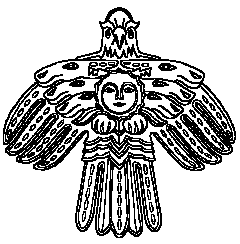 